ИНФОРМАЦИОННЫЙ БЮЛЛЕТЕНЬ № 11(254)АДМИНИСТРАЦИИЕЙСКОУКРЕПЛЕНСКОГОСЕЛЬСКОГО ПОСЕЛЕНИЯЩЕРБИНОВСКОГО РАЙОНАсело Ейское Укрепление17.06.2019СОДЕРЖАНИЕО внесении изменений в постановление администрации Ейскоукрепленского сельского поселения Щербиновского района от 15 мая 2013 года № 16 «Об утверждении Положения о Попечительском (наблюдательном) совете по вопросам похоронного дела на территории Ейскоукрепленского сельского поселения Щербиновского района»Во исполнение статьи 27 Федерального закона от 12 января 1996 года           № 8-ФЗ «О погребении и похоронном деле», статьи 14 Закона Краснодарского края от 4 февраля 2004 года № 666-КЗ «О погребении и похоронном деле в Краснодарском крае», постановления главы администрации (губернатора) Краснодарского края от 14 декабря 2010 года № 1171 «О создании Попечительского совета по вопросам похоронного дела при администрации Краснодарского края» и в связи с кадровыми изменениями в администрации Ейскоукрепленского сельского поселения Щербиновского района  п о с т а н о в л я ю:1. Внести в постановление администрации Ейскоукрепленского сельского поселения Щербиновского района от 15 мая 2013 года № 16 «Об утверждении Положения о Попечительском (наблюдательном) совете по вопросам похоронного дела на территории Ейскоукрепленского сельского поселения Щербиновского района» изменение, изложив приложение № 2 в новой редакции, согласно приложению.2. Официально опубликовать настоящее постановление в периодическом печатном издании «Информационный бюллетень администрации Ейскоукрепленского сельского поселения Щербиновского района».3. Контроль за выполнением настоящего постановления оставляю за собой.4. Настоящее постановление вступает в силу на следующий день после его официального опубликования.ГлаваЕйскоукрепленского сельского поселения Щербиновского района                                                                        А.А. КолосовПРИЛОЖЕНИЕк постановлению администрацииЕйскоукрепленского сельского поселения Щербиновского районаот 07.06.2019 № 40«ПРИЛОЖЕНИЕ № 2УТВЕРЖДЕНпостановлением администрацииЕйскоукрепленского сельского поселения Щербиновского районаот 15.05.2013 № 16СОСТАВПопечительского (наблюдательного) совета по вопросам похоронного дела на территории Ейскоукрепленского сельского поселения Щербиновского районаГлаваЕйскоукрепленского сельского поселения Щербиновского района                                                                          А.А. КолосовО внесении изменений в постановление администрации Ейскоукрепленского сельского поселения Щербиновского района от 1 октября 2015 года № 88 «Об утверждении административного регламента предоставления администрацией Ейскоукрепленского сельского поселения Щербиновского района муниципальной услуги «Выдача порубочного билета»В соответствии с Федеральным законом от 27 июля 2010 года № 210-ФЗ «Об организации предоставления государственных и муниципальных услуг», Законом Краснодарского края от 23 апреля 2013 года № 2695-КЗ «Об охране зеленых насаждений в Краснодарском крае»  п о с т а н о в л я ю:1. Утвердить изменения, вносимые в приложение к постановлению администрации Ейскоукрепленского сельского поселения Щербиновского района от 1 октября 2015 года № 88 «Об утверждении административного регламента предоставления администрацией Ейскоукрепленского сельского поселения Щербиновского района муниципальной услуги «Выдача порубочного билета» (в редакции от 28 декабря 2018 года № 117), согласно приложению.2. Разместить настоящее постановление на официальном сайте администрации Ейскоукрепленского сельского поселения Щербиновского района.3. Опубликовать настоящее постановление в периодическом печатном издании «Информационный бюллетень администрации Ейскоукрепленского сельского поселения Щербиновского района».4. Контроль за исполнением настоящего постановления оставляю за собой.5. Постановление вступает в силу на следующий день после его официального опубликования.ГлаваЕйскоукрепленского сельского поселенияЩербиновского района                                                                          А.А. КолосовПРИЛОЖЕНИЕУТВЕРЖДЕНЫпостановлением администрацииЕйскоукрепленского сельскогопоселения Щербиновского районаот 07.06.2019 № 41ИЗМЕНЕНИЯ,вносимые в приложение к постановлению администрацииЕйскоукрепленского сельского поселения Щербиновскогорайона от 1 октября 2015 года № 88 «Об утвержденииадминистративного регламента предоставления администрациейЕйскоукрепленского сельского поселения Щербиновскогорайона муниципальной услуги «Выдача порубочного билета» (в редакции от 28 декабря 2018 года № 117)1. Пункт 2.6.1 подраздела 2.6 Раздел 2 Административного регламента изложить в новой редакции:«2.6.1. Для предоставления муниципальной услуги заявитель - физическое лицо (его представитель) представляет лично в Отдел или МФЦ, по почте (электронной почте) следующие документы:- заявление о выдаче порубочного билета по форме, установленной в приложении № 2 к Административному регламенту;- информация о сроке выполнения работ;- банковские реквизиты заявителя;- документы, подтверждающие необходимость производства работ, требующих вырубки (уничтожения) зеленых насаждений на определенном земельном участке.- документы, удостоверяющие личность гражданина Российской Федерации, в том числе военнослужащих, а также документы, удостоверяющие личность иностранного гражданина, лица без гражданства, включая вид на жительство и удостоверение беженца.».2. Подраздел 2.12 Раздела 2 Административного регламента изложить в новой редакции:«2.12. Порядок, размер и основания взиманиягосударственной пошлины или иной платы, взимаемой запредоставление муниципальной услугиГосударственная пошлина или иная плата за предоставление муниципальной услуги не взимается. Предоставление муниципальной услуги осуществляется бесплатно.Перед вырубкой (уничтожением) зеленых насаждений и получением порубочного билета субъект хозяйственной и иной деятельности должен внести плату за проведение компенсационного озеленения при уничтожении зеленых насаждений на территории поселений, городских округов Краснодарского края, которая исчисляется в порядке, определенном  Законом Краснодарского края от 23 апреля 2013 года № 2695-КЗ «Об охране зеленых насаждений в Краснодарском крае».Для устранения аварийных и других чрезвычайных ситуаций обрезка, вырубка (уничтожение) зеленых насаждений может производиться без оформления порубочного билета, который должен быть оформлен в течение пяти дней со дня окончания произведенных работ.Если уничтожение зеленых насаждений связано с вырубкой аварийно-опасных деревьев, сухостойных деревьев и кустарников, с осуществлением мероприятий по предупреждению и ликвидации аварийных и других чрезвычайных ситуаций, субъект хозяйственной и иной деятельности освобождается от обязанности платы.Если вырубка (уничтожение) или повреждение зеленых насаждений связанны с санитарной рубкой, санитарной, омолаживающей или формовочной обрезкой, субъект хозяйственной и иной деятельности освобождается от обязанности платы.Если вырубка (уничтожение) зеленых насаждений производится на земельном участке, отнесенном к территориальной зоне сельскохозяйственного использования и предоставленном в пользование гражданину или юридическому лицу для сельскохозяйственного производства, субъект хозяйственной деятельности освобождается от обязанности платы.В случае внесения изменений в выданный по результатам предоставления муниципальной услуги документ, направленный на исправление ошибок, допущенных по вине органа и (или) должностного лица, многофункционального центра и (или) работника многофункционального центра, плата компенсационной стоимости зеленых насаждений с заявителя не взимается.».ГлаваЕйскоукрепленского сельского поселенияЩербиновского района                                                                       А.А. КолосовО признании утратившим силу постановления администрации Ейскоукрепленского сельского поселения Щербиновского района от 17 июля 2009 года № 69 «Об утверждении Положения о порядке сдачи квалификационного экзамена муниципальными служащими администрации Ейскоукрепленского сельского поселения Щербиновского района и оценки их знаний, навыков и умений (профессионального уровня)»В соответствии с Законом Краснодарского края от 5 апреля 2019 года        № 4007-КЗ «О внесении изменения в статью 16 (1) Закона Краснодарского края «О муниципальной службе в Краснодарском крае», решением Совета Ейскоукрепленского сельского поселения Щербиновского района от 14 июня 2019 года № 2 «Об утверждении Положения о порядке сдачи квалификационного экзамена муниципальными служащими администрации Ейскоукрепленского сельского поселения Щербиновского района и оценки их знаний, навыков и умений (профессионального уровня)»  п о с т а н о в л я ю:1. Признать утратившим силу постановление администрации Ейскоукрепленского сельского поселения Щербиновского района от 17 июля 2009 года № 69 «Об утверждении Положения о порядке сдачи квалификационного экзамена муниципальными служащими администрации Ейскоукрепленского сельского поселения Щербиновского района и оценки их знаний, навыков и умений (профессионального уровня)».2. Разместить настоящее постановление на официальном сайте администрации Ейскоукрепленского сельского поселения Щербиновского района.3. Опубликовать настоящее постановление в периодическом печатном издании «Информационный бюллетень администрации Ейскоукрепленского сельского поселения Щербиновского района».4. Контроль за исполнением настоящего постановления оставляю за собой.5. Постановление вступает в силу на следующий день после его официального опубликования.ГлаваЕйскоукрепленского сельского поселенияЩербиновского района                                                                          А.А. Колосов О назначении выборов депутатов Совета Ейскоукрепленского сельского поселения Щербиновского района четвертого созываВ соответствии с Федеральным законом от 6 октября 2003 года № 131-ФЗ «Об общих принципах организации местного самоуправления в Российской Федерации», статьей 10 Федерального закона от 12 июня 2002 года № 67-ФЗ «Об основных гарантиях избирательных прав и права на участие в референдуме граждан Российской Федерации», статьей 6 Закона Краснодарского края                          от 26 декабря 2005 года № 966-КЗ «О муниципальных выборах в Краснодарском крае», Уставом Ейскоукрепленского сельского поселения Щербиновского района, Совет Ейскоукрепленского сельского поселения Щербиновского района  р е ш и л:1. Назначить выборы депутатов Совета Ейскоукрепленского сельского поселения Щербиновского района четвертого созыва на 8 сентября 2019 года.2. Разместить настоящее решение на официальном сайте администрации Ейскоукрепленского сельского поселения Щербиновского района.3. Официально опубликовать настоящее решение в периодическом печатном издании «Информационный бюллетень администрации Ейскоукрепленского сельского поселения Щербиновского района» и в районной газете «Щербиновский курьер».4. Контроль за выполнением настоящего решения возложить на главу Ейскоукрепленского сельского поселения Щербиновского района А.А. Колосова.5. Настоящее решение вступает в силу на следующий день после его официального опубликования.ГлаваЕйскоукрепленского сельского поселения Щербиновского района                                                                   А.А. КолосовОб утверждении Положения о порядке сдачиквалификационного экзамена муниципальными служащимиадминистрации Ейскоукрепленского сельского поселенияЩербиновского района и оценки их знаний, навыков и умений(профессионального уровня)В соответствии с Законом Краснодарского края от 8 июня 2007 года              № 1244-КЗ «О муниципальной службе в Краснодарском крае», Законом Краснодарского края от 3 июня 2009 года № 1740-КЗ «О порядке присвоения и сохранения классных чинов муниципальных служащих в Краснодарском крае» Совет Ейскоукрепленского сельского поселения Щербиновского района                     р е ш и л:1. Утвердить Положение о порядке сдачи квалификационного экзамена муниципальными служащими администрации Ейскоукрепленского сельского поселения Щербиновского района и оценки их знаний, навыков и умений (профессионального уровня) (прилагается).2. Разместить настоящее решение на официальном сайте администрации Ейскоукрепленского сельского поселения Щербиновского района.3. Опубликовать настоящее решение в периодическом печатном издании «Информационный бюллетень администрации Ейскоукрепленского сельского поселения Щербиновского района». 4. Контроль за выполнением настоящего решения возложить на главу Ейскоукрепленского сельского поселения Щербиновского района А.А Колосова. 5. Решение вступает в силу на следующий день после его официального опубликования.ГлаваЕйскоукрепленского сельского поселенияЩербиновского района                                                                     А.А. КолосовПОЛОЖЕНИЕо порядке сдачи квалификационного экзаменамуниципальными служащими администрации Ейскоукрепленскогосельского поселения Щербиновского района и оценки знаний,навыков и умений (профессионального уровня)1. Настоящим Положением о порядке сдачи квалификационного экзамена муниципальными служащими администрации Ейскоукрепленского сельского поселения Щербиновского района и оценки их знаний, навыков и умений (профессионального уровня) (далее - Положение) в соответствии со статьей 16(1) Закона Краснодарского края от 8 июня 2007 года № 1244-КЗ «О муниципальной службе в Краснодарском крае», Законом Краснодарского края от 3 июня 2009 года № 1740-КЗ «О порядке присвоения и сохранения классных чинов муниципальных служащих в Краснодарском крае» утверждается порядок сдачи квалификационного экзамена муниципальными служащими администрации Ейскоукрепленского сельского поселения Щербиновского района (далее - муниципальные служащие), замещающими должности муниципальной службы в администрации Ейскоукрепленского сельского поселения Щербиновского района (далее - должности муниципальной службы) и оценки знаний, навыков и умений (профессионального уровня) муниципальных служащих.2. Квалификационный экзамен сдают муниципальные служащие, замещающие без ограничения срока полномочий должности муниципальной службы.3. Квалификационный экзамен проводится:а) при решении вопроса о присвоении муниципальному служащему, не имеющему классного чина муниципальной службы (далее - классный чин), первого классного чина по замещаемой должности муниципальной службы;б) при решении вопроса о присвоении муниципальному служащему очередного классного чина по замещаемой должности муниципальной службы, который присваивается муниципальному служащему по истечении срока, установленного для прохождения муниципальной службы в предыдущем классном чине, и при условии, что он замещает должность муниципальной службы, для которой предусмотрен классный чин, равный или более высокий, чем классный чин, присваиваемый муниципальному служащему;в) при решении вопроса о присвоении муниципальному служащему классного чина после назначения его на более высокую должность муниципальной службы в пределах группы должностей муниципальной службы по истечении срока, установленного для прохождения муниципальной службы в предыдущем классном чине, и при условии, что для этой должности предусмотрен классный чин, равный или более высокий, чем классный чин, присваиваемый муниципальному служащему;г) при решении вопроса о присвоении муниципальному служащему классного чина после назначения его на должность муниципальной службы, которая относится к более высокой группе должностей муниципальной службы, чем замещаемая им ранее. В указанном случае классный чин присваивается без соблюдения последовательности и без учета продолжительности муниципальной службы в предыдущем классном чине. 4. В случае, предусмотренном подпунктом «а» пункта 3 настоящего Положения, квалификационный экзамен проводится после успешного завершения испытания, а если испытание муниципальному служащему не устанавливалось, то не ранее чем через три месяца после назначения муниципального служащего на должность муниципальной службы.5. Квалификационный экзамен проводится по решению главы Ейскоукрепленского сельского поселения Щербиновского района, которое он принимает по собственной инициативе или по инициативе муниципального служащего.6. Квалификационный экзамен проводится по решению главы Ейскоукрепленского сельского поселения Щербиновского района по мере необходимости, но не чаще одного раза в год и не реже одного раза в три года.Квалификационный экзамен, проводимый по инициативе муниципального служащего, считается внеочередным и проводится не позднее чем через три месяца после дня подачи муниципальным служащим письменного заявления о присвоении классного чина.7. Квалификационный экзамен проводится аттестационной комиссией администрации Ейскоукрепленского сельского поселения Щербиновского района (далее - аттестационная комиссия). 8. В решении главы Ейскоукрепленского сельского поселения Щербиновского района о проведении квалификационного экзамена указываются:а) дата и время проведения квалификационного экзамена;б) список муниципальных служащих, которые должны сдавать квалификационный экзамен;в) перечень документов, необходимых для проведения квалификационного экзамена.9. Решение о предстоящей сдаче квалификационного экзамена доводится до сведения муниципального служащего не позднее, чем за месяц до его проведения.10. Не позднее, чем за две недели до проведения квалификационного экзамена начальник отдела администрации Ейскоукрепленского сельского поселения Щербиновского района в подчинении которого находится муниципальный служащий направляет в аттестационную комиссию отзыв об уровне знаний, навыков и умений (профессиональном уровне) муниципального служащего и о возможности присвоения ему классного чина.11. Муниципальный служащий должен быть ознакомлен с отзывом, указанным в пункте 10 настоящего Положения, не менее чем за неделю до проведения квалификационного экзамена.Муниципальный служащий вправе представить в аттестационную комиссию заявление о своем несогласии с указанным отзывом.12. При проведении квалификационного экзамена комиссия оценивает знания, навыки и умения (профессиональный уровень) муниципальных служащих в соответствии с требованиями должностных инструкций муниципальных служащих, сложностью и ответственностью работы, выполняемой муниципальными служащими, на основе экзаменационных процедур с использованием не противоречащих федеральным законам и другим нормативным правовым актам Российской Федерации, Краснодарского края, органов местного самоуправления Ейскоукрепленского сельского поселения Щербиновского района, методов оценки профессиональных качеств муниципальных служащих, включая индивидуальное собеседование и тестирование по вопросам, связанным с выполнением должностных обязанностей по замещаемой должности муниципальной службы.13. Решение о результате квалификационного экзамена выносится аттестационной комиссией в отсутствие муниципального служащего и его непосредственного начальника отдела открытым голосованием простым большинством голосов присутствующих на заседании членов аттестационной комиссии. При равенстве голосов муниципальный служащий признается сдавшим квалификационный экзамен.14. По результатам квалификационного экзамена в отношении муниципального служащего аттестационной комиссией выносится одно из следующих решений:а) признать, что муниципальный служащий сдал квалификационный экзамен, и рекомендовать его для присвоения классного чина;б) признать, что муниципальный служащий не сдал квалификационный экзамен.15. Результат квалификационного экзамена заносится в экзаменационный лист муниципального служащего, составленный по форме согласно приложению к настоящему Положению. Экзаменационный лист подписывается председателем, заместителем председателя, секретарем и членами аттестационной комиссии, присутствовавшими на заседании.Муниципальный служащий знакомится с экзаменационным листом под роспись.Экзаменационный лист муниципального служащего и отзыв об уровне его знаний, навыков и умений (профессиональном уровне) и о возможности присвоения ему классного чина хранятся в личном деле муниципального служащего.16. Результаты квалификационного экзамена направляются главе Ейскоукрепленского сельского поселения Щербиновского района не позднее чем через 7 рабочих дней после его проведения.17. На основании результатов квалификационного экзамена глава Ейскоукрепленского сельского поселения Щербиновского района принимает решение о присвоении в установленном порядке классного чина муниципальному служащему, сдавшему квалификационный экзамен. 18. Решение о присвоении муниципальному служащему классного чина оформляется распоряжением администрации Ейскоукрепленского сельского поселения Щербиновского района.19. Запись о присвоении классного чина вносится в трудовую книжку, личную карточку государственного (муниципального) служащего и личное дело муниципального служащего.20. Муниципальный служащий, не сдавший квалификационный экзамен, может выступить с инициативой о проведении повторного квалификационного экзамена не ранее чем через шесть месяцев после проведения данного экзамена.21. Муниципальный служащий вправе обжаловать результаты квалификационного экзамена в соответствии с действующим законодательством.ГлаваЕйскоукрепленского сельского поселенияЩербиновского района                                                                    А.А. КолосовЭКЗАМЕНАЦИОННЫЙ ЛИСТмуниципального служащего администрации Ейскоукрепленского сельского поселения Щербиновского района1. Фамилия, имя, отчество _____________________________________________2. Год, число и месяц рождения_________________________________________3. Сведения о профессиональном образовании, наличии ученой степени, ученого звания _______________________________________________________(когда и какое учебное заведение окончил,____________________________________________________________________специальность и квалификация по образованию, ученая степень, ученое звание)____________________________________________________________________4. Сведения о профессиональной переподготовке, повышении квалификации или стажировке ______________________________________________________(документы о профессиональной____________________________________________________________________переподготовке, повышении квалификации или стажировке)5. Замещаемая должность муниципальной службы на день проведения квалификационного экзамена и дата назначения на эту должность ____________________________________________________________________________________________________________________________________________________________________________________________________________6. Стаж муниципальной службы ________________________________________7. Общий трудовой стаж _______________________________________________8. Классный чин муниципальной службы_________________________________                                                                                               (наименование классного чина____________________________________________________________________и дата его присвоения)9. Вопросы к муниципальному служащему и краткие ответы на них ____________________________________________________________________________________________________________________________________________________________________________________________________________________________________________________________________________________________________________________________________________________10. Замечания и предложения, высказанные аттестационной комиссией ____________________________________________________________________________________________________________________________________________________________________________________________________________11. Предложения, высказанные муниципальным служащим________________________________________________________________________________________________________________________________________12. Оценка знаний, навыков и умений (профессионального уровня) муниципального служащего по результатам квалификационного экзамена ____________________________________________________________________________________________________________________________________________________________________________________________________________(признать, что муниципальный служащий сдал квалификационный экзамен, и рекомендовать его для присвоения классного чина муниципальной службы; признать, что муниципальный служащий не сдал квалификационный экзамен)13. Количественный состав аттестационной комиссии ______________________На заседании присутствовало ______ членов аттестационной комиссииКоличество голосов за ____, против ____14. Примечания __________________________________________________________________________________________________________________________Председательаттестационной комиссии                              (подпись)     (расшифровка подписи)Заместитель председателяаттестационной комиссии                              (подпись)     (расшифровка подписи)Секретарь аттестационнойкомиссии                                                          (подпись)     (расшифровка подписи)Члены аттестационной комиссии                  (подпись)     (расшифровка подписи)                                                                          (подпись)     (расшифровка подписи)Дата проведения квалификационного экзамена__________________________С экзаменационным листом ознакомился _______________________________                                                                   (подпись муниципального  служащего, дата)(место для печати)ГлаваЕйскоукрепленского сельского поселенияЩербиновского района                                                                     А.А. КолосовОб утверждении Порядка формирования,ведения и обязательного опубликования перечня муниципального имущества Ейскоукрепленского сельского поселения Щербиновского района, предназначенного для передачи во владение и (или)в пользование субъектам малого и среднегопредпринимательства и организациям, образующиминфраструктуру поддержки субъектов малого исреднего предпринимательстваВ соответствии с Федеральным законом от 24 июля 2007 года № 209-ФЗ «О развитии малого и среднего предпринимательства в Российской Федерации» и Федеральным законом от 22 июля 2008 года № 159-ФЗ «Об особенностях отчуждения недвижимого имущества, находящегося в государственной собственности субъектов Российской Федерации или в муниципальной собственности и арендуемого субъектами малого и среднего предпринимательства, и о внесении изменений в отдельные законодательные акты Российской Федерации», Совет Ейскоукрепленского сельского поселения Щербиновского района  р е ш и л:1. Утвердить Порядок формирования, ведения и обязательного опубликования перечня муниципального имущества Ейскоукрепленского сельского поселения Щербиновского района, предназначенного для передачи во владение и (или) в пользование субъектам малого и среднего предпринимательства и организациям, образующим инфраструктуру поддержки субъектов малого и среднего предпринимательства (прилагается).2. Признать утратившими силу решение Совета Ейскоукрепленского сельского поселения Щербиновского района от 30 апреля 2010 года № 2 «Об утверждении положения о порядке формирования и ведения перечня муниципального имущества Ейскоукрепленского сельского поселения Щербиновского района, предназначенного для передачи во владение и (или) пользование субъектам малого и среднего предпринимательства и организациям, образующим инфраструктуру поддержки субъектов малого и среднего предпринимательства, а также порядке и условиях предоставления в аренду включенного в перечень муниципального имущества».3. Официально опубликовать настоящее решение в информационном бюллетене администрации Ейскоукрепленского сельского поселения Щербиновского района. 4. Разместить настоящее решение на официальном сайте администрации Ейскоукрепленского сельского поселения Щербиновского района в сети Интернет.5. Контроль за выполнением настоящего решения возложить на главу Ейскоукрепленского сельского поселения Щербиновского района                                   А.А. Колосова.6. Решение вступает в силу на следующий день после  его официального опубликования. ГлаваЕйскоукрепленского сельского поселенияЩербиновского района			          			          	             А.А. КолосовПОРЯДОКформирования, ведения и обязательного опубликованияперечня муниципального имуществаЕйскоукрепленского сельского поселения Щербиновского района,предназначенного для передачи во владение и (или)в пользование субъектам малого и среднегопредпринимательства и организациям, образующиминфраструктуру поддержки субъектов малого исреднего предпринимательства1. Настоящий Порядок определяет процедуру формирования, ведения (в том числе ежегодного дополнения) и обязательного опубликования перечня муниципального имущества Ейскоукрепленского сельского поселения Щербиновского района, предназначенного для передачи во владение и (или) в пользование субъектам малого и среднего предпринимательства и организациям, образующим инфраструктуру поддержки субъектов малого и среднего предпринимательства (далее соответственно - Перечень, муниципальное имущество).2. Формирование, ведение и обеспечение обязательного опубликования Перечня осуществляется финансовым отделом администрации Ейскоукрепленского сельского поселения Щербиновского района  (далее – финансовый отдел) на основании сведений реестра муниципального имущества Ейскоукрепленского сельского поселения Щербиновского района (далее - Реестр) в соответствии с настоящим Порядком.3. В Перечень вносятся сведения о муниципальном имуществе (в том числе земельных участках (за исключением земельных участков, предназначенных для ведения личного подсобного хозяйства, огородничества, садоводства, индивидуального жилищного строительства), зданиях, строениях, сооружениях, нежилых помещениях, оборудовании, машинах, механизмах, установках, транспортных средствах, инвентаре, инструментах), которое соответствует следующим критериям:муниципальное имущество свободно от прав третьих лиц (за исключением права хозяйственного ведения, права оперативного управления, а также имущественных прав субъектов малого и среднего предпринимательства);муниципальное имущество не ограничено в обороте;муниципальное имущество не является объектом религиозного назначения;муниципальное имущество не является объектом незавершенного строительства;муниципальное имущество не включено в программу приватизации муниципального имущества Ейскоукрепленского сельского поселения Щербиновского района;муниципальное имущество не признано аварийным и подлежащим сносу или реконструкции;муниципальное имущество не относится к жилищному фонду.В Перечень не вносятся сведения о земельных участках, предусмотренных подпунктами 1 - 10, 13 - 15, 18 и 19 пункта 8 статьи 39.11 Земельного кодекса Российской Федерации, за исключением земельных участков, предоставленных в аренду субъектам малого и среднего предпринимательства.4. Муниципальное имущество, сведения о котором внесены в Перечень, используется в целях предоставления его во владение и (или) в пользование на долгосрочной основе субъектам малого и среднего предпринимательства и организациям, образующим инфраструктуру поддержки субъектов малого и среднего предпринимательства, а также может быть отчуждено на возмездной основе в собственность субъектов малого и среднего предпринимательства в соответствии с Федеральным законом от 22 июля 2008 года № 159-ФЗ «Об особенностях отчуждения недвижимого имущества, находящегося в государственной или в муниципальной собственности и арендуемого субъектами малого и среднего предпринимательства, и о внесении изменений в отдельные законодательные акты Российской Федерации» и в случаях, указанных в подпунктах 6, 8 и 9 пункта 2 статьи 39.3 Земельного кодекса Российской Федерации.5. Внесение сведений о муниципальном имуществе в Перечень (в том числе ежегодное дополнение) или исключение сведений о муниципальном имуществе из Перечня осуществляется на основании постановления администрации Ейскоукрепленского сельского поселения Щербиновского района об утверждении перечня или о внесении в него изменений (далее – Постановление), подготовленного финансовым отделом.Решение о подготовке Постановления принимается главой Ейскоукрепленского сельского поселения Щербиновского района, на основании предложений органов местного самоуправления Ейскоукрепленского сельского поселения Щербиновского района, муниципальных учреждений Ейскоукрепленского сельского поселения Щербиновского района, членов Совета по развитию и поддержке малого и среднего предпринимательства на территории Ейскоукрепленского сельского поселения Щербиновского района, поступивших в финансовый отдел, за исключением случаев, предусмотренных пунктом 9 настоящего Порядка.Предложения органов местного самоуправления Ейскоукрепленского сельского поселения Щербиновского района, по внесению сведений о муниципальном имуществе в Перечень или исключению сведений о муниципальном имуществе из Перечня формируются и направляются в финансовый отдел, в том числе по результатам проведения контрольных мероприятий за использованием по назначению и сохранностью закрепленного за подведомственными им муниципальными учреждениями Ейскоукрепленского сельского поселения Щербиновского района, находящегося в муниципальной собственности Ейскоукрепленского сельского поселения Щербиновского района, в составе и по форме, которые установлены в соответствии с частью 4.4 статьи 18 Федерального закона от 24 июля 2007 года   № 209-ФЗ «О развитии малого и среднего предпринимательства в Российской Федерации».Внесение в Перечень сведений о муниципальном имуществе, закрепленном на праве оперативного управления за муниципальными учреждениями Ейскоукрепленского сельского поселения Щербиновского района, по предложению указанных учреждений осуществляется с согласия органов местного самоуправления Ейскоукрепленского сельского поселения Щербиновского района, уполномоченных на согласование сделки с соответствующим муниципальным имуществом.6. Рассмотрение предложений, указанных в пункте 5 настоящего Порядка, осуществляется в течение 30 календарных дней с даты их поступления. По результатам рассмотрения принимается одно из следующих решений:о подготовке Постановления о внесении сведений о муниципальном имуществе в Перечень;о подготовке Постановления об исключении сведений о муниципальном имуществе из Перечня с учетом положений пункта 10 настоящего Порядка;об отказе в учете предложений (далее - решение об отказе) с учетом положений пункта 11 настоящего Порядка.7. Подготовка Постановления о внесении сведений о муниципальном имуществе в Перечень или об исключении сведений о муниципальном имуществе из Перечня, в отношении которого поступили предложения, указанные в пункте 5 настоящего Порядка, осуществляется финансовым отделом в течение 30 календарных дней со дня принятия такого решения.8. Исключению из Перечня подлежат сведения о муниципальном имуществе:право муниципальной собственности Ейскоукрепленского сельского поселения Щербиновского района, на которое прекращено по решению суда или в ином установленном законом порядке;в отношении муниципального имущества в соответствии с действующим законодательством Российской Федерации принято решение о его использовании для муниципальных нужд либо для иных целей.9. Исключение сведений о муниципальном имуществе из Перечня возможно по инициативе лиц, указанных в абзаце втором пункта 5 настоящего Порядка, в случаях:когда в течение 2 лет со дня включения сведений о нем в Перечень от субъектов малого и среднего предпринимательства или организаций, образующих инфраструктуру поддержки субъектов малого и среднего предпринимательства, не поступило ни одной заявки на участие в аукционе (конкурсе) на право заключения договора, предусматривающего переход прав владения и (или) пользования в отношении муниципального имущества;когда в течение 2 лет со дня включения сведений о нем в Перечень от субъектов малого и среднего предпринимательства не поступило ни одного заявления о предоставлении муниципального имущества, в отношении которого заключение указанного договора может быть осуществлено без проведения аукциона (конкурса) в случаях, предусмотренных Федеральным законом от 26 июля 2006 года № 135-ФЗ «О защите конкуренции»;когда муниципальное имущество, сведения о котором внесены в Перечень, перестало соответствовать критериям, установленным пунктом 3 настоящего Порядка.10. Решение об отказе:1) во внесении сведений о муниципальном имуществе в Перечень принимается в следующих случаях:муниципальное имущество не соответствует критериям, установленным пунктом 3 настоящего Порядка;в отношении муниципального имущества, закрепленного на праве оперативного управления за муниципальным учреждением Ейскоукрепленского сельского поселения Щербиновского района, отсутствует согласие органа местного самоуправления Ейскоукрепленского сельского поселения Щербиновского района, уполномоченного на согласование сделки с соответствующим муниципальным имуществом;индивидуально-определенные признаки движимого муниципального имущества не позволяют заключить в отношении него договор аренды или иной гражданско-правовой договор;отсутствуют основания в связи с наступлением случаев, определенных пунктом 8 настоящего Порядка;2) в исключении сведений о муниципальном имуществе из Перечня принимается в случае отсутствия оснований, определенных пунктом 8 настоящего Порядка.В случае принятия решения об отказе, финансовый отдел в течение 5 рабочих дней со дня принятия главой поселения решения об отказе, направляет лицу, представившему предложение, мотивированный ответ о невозможности включения сведений о муниципальном имуществе в Перечень или исключения сведений о муниципальном имуществе из Перечня.11. Ведение Перечня осуществляется финансовым отделом в электронной форме в составе и по форме, которые установлены в соответствии с частью 4.4 статьи 18 Федерального закона от 24 июля 2007 года № 209-ФЗ «О развитии малого и среднего предпринимательства в Российской Федерации».Внесение в Перечень изменений, не предусматривающих включение муниципального имущества в Перечень или его исключение из Перечня, осуществляется финансовым отделом в течение 5 рабочих дней с даты поступления соответствующих сведений от лиц, указанных в абзаце втором пункта 5 настоящего Порядка, по предложению которых сведения о муниципальном имуществе были внесены в Перечень.12. Постановление, которым вносятся сведения о муниципальном имуществе в Перечень или исключаются сведения о муниципальном имуществе из Перечня, подлежит обязательному опубликованию в средствах массовой информации - размещению на официальном сайте администрации Ейскоукрепленского сельского поселения Щербиновского района в информационно-телекоммуникационной сети «Интернет» в течение 3 рабочих дней со дня его утверждения и размещению на Интернет-портале малого и среднего предпринимательства Краснодарского края (www.mbkuban.ru) в течение 10 рабочих дней со дня его утверждения.13. Перечень подлежит ежегодному дополнению муниципальным имуществом до 1 ноября текущего года.15. Сведения об утверждении Перечня, об утверждении изменений, внесенных в Перечень, в том числе о ежегодном его дополнении муниципальным имуществом, представляются финансовым отделом в акционерное общество «Федеральная корпорация по развитию малого и среднего предпринимательства» в течение 10 рабочих дней со дня их утверждения.ГлаваЕйскоукрепленского сельского поселения Щербиновского района                                                                          А.А. КолосовОб установлении порядка проведения внешней проверкигодового отчета об исполнении бюджета Ейскоукрепленского сельского поселения Щербиновского районаВ соответствии с частью 2 статьи 264.4 Бюджетного кодекса Российской Федерации, Федеральным законом от 07 февраля 2011 № 6-ФЗ «Об общих принципах организации и деятельности контрольно-счетных органов субъектов Российской Федерации и муниципальных образований», статьи 6 Положения о бюджетном процессе в Ейскоукрепленском сельском поселении Щербиновского района, утвержденного решением Совета Щербиновского сельского поселения Щербиновского района от 21 августа 2019 года № 1 Совет Ейскоукрепленского сельского поселения Щербиновского района  р е ш и л:1. Установить порядок проведения внешней проверки годового отчета об исполнении бюджета Ейскоукрепленского сельского поселения Щербиновского района (приложение).2. Официально опубликовать настоящее решение в информационном бюллетене администрации Ейскоукрепленского сельского поселения Щербиновского района. 3. Разместить настоящее решение на официальном сайте администрации Ейскоукрепленского сельского поселения Щербиновского района в сети Интернет.4. Контроль за выполнением настоящего решения возложить на главу Ейскоукрепленского сельского поселения Щербиновского района                                   А.А. Колосова.5. Решение вступает в силу на следующий день после  его официального опубликования. ГлаваЕйскоукрепленского сельского поселенияЩербиновского района			          				             А.А. КолосовПОРЯДОКпроведения внешней проверки годового отчета об исполнениибюджета Ейскоукрепленского сельского поселенияЩербиновского района1. Общие положенияНастоящий порядок проведения внешней проверки годового отчета об исполнении бюджета Ейскоукрепленского сельского поселения Щербиновского района (далее - Порядок) разработан в целях реализации статьи 264.4 Бюджетного кодекса Российской Федерации, статьи 6 Положения о бюджетном процессе в Ейскоукрепленском сельском поселении  Щербиновского района, утвержденного решением Совета Ейскоукрепленского сельского поселения Щербиновского района от 2 ноября 2012 года № 2.Внешняя проверка годового отчета об исполнении бюджета Ейскоукрепленского сельского поселения Щербиновского района (далее - внешняя проверка) осуществляется Контрольно-счетной палатой муниципального образования Щербиновский район (далее - Контрольно-счетная палата) и является составной частью единой системы контроля за бюджетным процессом в Ейскоукрепленском сельском поселении Щербиновского района (далее – поселение).Внешняя проверка включает:	внешнюю проверку бюджетной отчетности главных распорядителей бюджетных средств, главных администраторов доходов бюджета Ейскоукрепленского сельского поселения Щербиновского района (далее – бюджет поселения), главных администраторов источников финансирования дефицита бюджета поселения (далее - главные администраторы бюджетных средств);	подготовка заключения на годовой отчет об исполнении бюджета поселения (далее - заключение на годовой отчет).Источниками информации, используемыми при проведении внешней проверки являются:отчетность главных администраторов бюджетных средств;отчет об исполнении бюджета поселения, поступивший в Контрольно-счетную палату в комплекте с требуемыми материалами и документами;	бухгалтерская и финансовая документация главных администраторов бюджетных средств;	решения Совета поселения;	постановления и распоряжения администрации Ейскоукрепленского сельского поселения Щербиновского района (далее – Администрация).	1.5. Общее руководство внешней проверкой осуществляет председатель Контрольно-счетной палаты.2. Цель внешней проверки2.1. Целью внешней проверки годового отчета об исполнении бюджета поселения является контроль за достоверностью, полнотой и установлением соответствия исполнения бюджета поселения:утвержденным показателям на отчетный финансовый год;	положениям бюджетного законодательства, в том числе Бюджетному кодексу Российской Федерации, положению о бюджетном процессе в поселении и иным нормативным правовым актам органов местного самоуправления Ейскоукрепленского сельского поселения Щербиновского района, касающимся бюджета поселения и бюджетного процесса в поселении;	соответствиям нормативным требованиям составления и представления бюджетной отчетности главных администраторов бюджетных средств, годового отчета об исполнении бюджета поселения.	2.2. Подготовка на основании внешней проверки главных администраторов бюджетных средств заключения на годовой отчет.3. Предмет, объекты и задачи внешней проверки Предметом внешней проверки является:годовой отчет об исполнении бюджета поселения за отчетный финансовый год;бюджетная отчетность главных администраторов бюджетных средств за отчетный финансовый год.3.2. Объекты внешней проверки:Администрация;финансовый орган Администрации (далее – финансовый орган);главные администраторы бюджетных средств. Задачи внешней проверки:проверить состав и содержание форм годовой бюджетной отчетности главных администраторов бюджетных средств, в том числе своевременность представления подведомственными учреждениями годовой отчетности;проверить полноту и соответствие представленной годовой бюджетной отчетности годовой бухгалтерской отчетности, в том числе подведомственными учреждениями;провести сравнительный анализ и сопоставление полученных данных годовой бюджетной отчетности главных распорядителей, главных администраторов источников финансирования дефицита бюджета поселения, главных администраторов доходов поселения с показателями, утвержденными решением о бюджете поселения на отчетный финансовый год, сводной бюджетной росписи бюджета поселения и показателями, содержащимися в отчете об исполнении бюджета поселения за отчетный финансовый год;установить соответствие исполнения бюджета поселения Бюджетному кодексу Российской Федерации, положению о бюджетном процессе в поселении и иным нормативным правовым актам органов местного самоуправления Ейскоукрепленского сельского поселения Щербиновского района, касающиеся бюджета поселения и бюджетного процесса в поселении.4. Метод проведения внешней проверки 4.1. Внешняя проверка представленной на проверку бюджетной отчетности проводится выборочным или сплошным методом. Метод проведения проверки определяется председателем Контрольно-счетной палаты и отражается в Заключении.4.2. В ходе внешней проверки применяются аналитические процедуры: анализ, сопоставление, группировка с соответствующим определением результатов.5. Порядок представления и состав представляемой отчетности5.1. Администрация не позднее 1 апреля текущего года направляет в Контрольно-счетную палату для подготовки Заключения:годовой отчет об исполнении  бюджета поселения;иные документы, подлежащие представлению в Совет поселения, одновременно с годовым отчетом об исполнении бюджета.Подготовка Заключения проводится в срок, не превышающий один месяц.5.2. Главные администраторы бюджетных средств представляют годовую бюджетную отчетность в Контрольно-счетную палату для внешней проверки не позднее трех рабочих дней со дня представления этой отчетности в финансовое управление администрации муниципального образования Щербиновский район. Бюджетная отчетность представляется в Контрольно-счетную палату на бумажных носителях и в электронном виде.5.3. Источниками информации, используемыми в ходе внешней проверки, также являются материалы контрольных органов всех уровней, осуществлявших финансовый контроль за использованием бюджетных средств и муниципального имущества поселения в отчетном периоде.5.4. В целях осуществления внешней проверки, по запросу Контрольно-счетной палаты, финансовый орган Администрации и главные администраторы бюджетных средств обязаны представить документы и информацию по вопросам исполнения бюджета поселения, относящимся к их компетенции в установленный в запросе срок, а также обеспечить по требованию Контрольно-счетной палаты доступ к первичной учетной документации.6. Внешняя проверка годовой бюджетной отчётности главных администраторов бюджетных средств6.1. Внешняя проверка годовой бюджетной отчётности главных администраторов представляет собой систему обязательных контрольных действий по проверке годовой бюджетной отчётности главных администраторов, проводимой в рамках внешней проверки годового отчёта об исполнении бюджета.Информационной основой внешней проверки бюджетной отчетности главных администраторов являются:1) документы, устанавливающие организационно-правовую форму главных администраторов бюджетных средств;2) Главная книга;3) материалы инвентаризации активов и обязательств;4) информация об устранении недостатков, выявленных по результатам проверок главных администраторов бюджетных средств органами, осуществлявшими муниципальный финансовый контроль в поселении в отчётном периоде.	6.2. Основой для оценки исполнения главным администратором бюджетных средств процедур закрытия финансового года являются:	1) правильность формирования и полнота включения в баланс главного администратора бюджетных средств суммы финансового результата его деятельности в проверяемом периоде;	2) соответствие результатов инвентаризаций (актов сверок) главного администратора бюджетных средств балансовым показателям.	6.3. В ходе внешней проверки годовой бюджетной отчётности главных администраторов бюджетных средств необходимо:	1) оценить исполнение главным администратором бюджетных средств установленных нормативными правовыми актами процедур закрытия финансового года;	2) оценить достоверность, прозрачность и информативность показателей годовой бюджетной отчётности главного администратора бюджетных средств;	3) провести анализ качества исполнения главным администратором бюджетных средств требований бюджетного процесса.		6.4. Основой для оценки достоверности показателей годовой бюджетной отчётности главного администратора бюджетных средств являются:	1) соответствие отражённых в отчётности главного администратора бюджетных средств плановых бюджетных показателей утвержденным для них показателям доходов бюджета поселения, бюджетных ассигнований и лимитов бюджетных обязательств;	2) соответствие отражённых в отчётности главного администратора бюджетных средств показателей исполнения бюджета поселения показателям Управления Федерального казначейства по Краснодарскому краю;	3) внутренняя согласованность одноимённых показателей в различных отчётных документах главного администратора бюджетных средств.	6.5. Основой для оценки прозрачности и информативности показателей годовой бюджетной отчётности главного администратора бюджетных средств является сверка объёма и структуры отражённой в ней информации требованиям нормативных правовых актов.	6.6. Основой для анализа качества исполнения главным администратором бюджетных средств требований бюджетного процесса являются установленные по отчётным документам:	1) объёмы неуточнённых главным администратором бюджетных средств поступлений в бюджет поселения;	2) факты нецелевых расходов главным администратором бюджетных средств выделенных ему финансовых ресурсов;	3) факты неэффективных расходов главным администратором бюджетных средств финансовых ресурсов;	4) факты превышения главным администратором бюджетных средств своих бюджетных полномочий;	5) факты ненадлежащего управления главным администратором бюджетных средств муниципальными финансами;	6) факты ненадлежащего взаимодействия главного администратора бюджетных средств с органами местного самоуправления Ейскоукрепленского сельского поселения Щербиновского района по использованию средств межбюджетных трансфертов из бюджета поселения;	7) факты нарушений главным администратором бюджетных средств принципов и требований к участникам бюджетного процесса.7. Оформление результатов внешней проверки годовой бюджетной отчётности главных администраторов бюджетных средств 	7.1. По результатам внешней проверки годовой бюджетной отчётности главного администратора бюджетных средств составляется соответствующий акт проверки, который доводится до сведения главного администратора бюджетных средств.	7.2. В акте по результатам внешней проверки годовой бюджетной отчётности главного администратора бюджетных средств отражаются:	1) исходные данные о мероприятии: основание, цели, объект и предмет проверки, исследуемый период;	2) информация о фактах неправомерного отсутствия некоторых форм годовой бюджетной отчётности главного администратора бюджетных средств;	3) информация об исполнении в проверяемом периоде главным администратором бюджетных средств плановых показателей по доходам бюджета поселения, доведённых ему бюджетных ассигнований и лимитов бюджетных обязательств;	4) нарушения, установленные при проверке отчёта главного администратора бюджетных средств об исполнении им бюджета поселения;	5) нарушения, установленные при проверке баланса главного администратора бюджета поселения;	6) нарушения, установленные при проверке отчёта о финансовых результатах деятельности главного администратора бюджетных средств;	7) нарушения, установленные при проверке пояснительной записки к годовой бюджетной отчётности главного администратора бюджетных средств;	8) нарушения, установленные при проверке документов главного администратора бюджетных средств, представленных в Контрольно-счетную палату;	9) нарушения, установленные при проверке исполнения главным администратором бюджетных средств принципов и требований бюджетного процесса;	10) выводы, в которых в обобщённой форме отражаются итоговые оценки установленных нарушений, их причины и последствия.	7.3. По окончанию внешней проверки годовой бюджетной отчётности главных администраторов бюджетных средств инспектор Контрольно-счетной палаты на основании соответствующих актов проверок, обобщает результаты и в течение семи рабочих дней подготавливает отчёт о проверке годовой бюджетной отчётности главных администраторов бюджетных средств, представляет его на утверждение председателю Контрольно-счетной палаты.	7.4. При подготовке отчёта о проверке годовой бюджетной отчётности главных администраторов бюджетных средств необходимо руководствоваться следующими требованиями:	1) содержание отчёта о проверке годовой бюджетной отчётности главных администраторов бюджетных средств должно соответствовать целям и задачам внешней проверки годовой бюджетной отчетности главных администраторов бюджетных средств;	2) отчёт о проверке годовой бюджетной отчётности главных администраторов бюджетных средств должен содержать только ту информацию, заключения и выводы, которые подтверждаются соответствующими актами внешней проверки и рабочей документацией;	3) обобщённая информация о результатах внешней проверки бюджетной отчетности главных администраторов бюджетных средств должна излагаться последовательно, в соответствии с тяжестью негативных последствий установленных нарушений;	4) текст отчёта о внешней проверке годовой бюджетной отчётности главных администраторов бюджетных средств должен быть написан лаконично, легко читаться и быть понятным;	5) использование в отчёте о внешней проверке годовой бюджетной отчётности главных администраторов бюджетных средств специальных, профессиональных или юридических терминов допускается только при утверждении этих терминов в нормативных правовых актах Российской Федерации и Краснодарского края;	6) в отчёте о внешней проверке годовой бюджетной отчётности главных администраторов бюджетных средств избегать ненужных повторений и лишних подробностей, которые отвлекают внимание от наиболее важных положений отчёта;	7) обобщенные выводы по результатам внешней проверки годовой бюджетной отчетности главных администраторов бюджетных средств, отражённые в отчёте о проверке годовой бюджетной отчётности главных администраторов бюджетных средств, должны быть аргументированными и логически следовать из указанных в отчёте о проверке годовой бюджетной отчётности главных администраторов бюджетных средств нарушений, быть конкретными, сжатыми и простыми по форме и содержанию.	7.5. После утверждения отчёта о проверке годовой бюджетной отчётности главных администраторов бюджетных средств председателем Контрольно-счетной палаты, инспектор Контрольно-счетной палаты подготавливает проекты представлений Контрольно-счетной палаты главе Ейскоукрепленского сельского поселения Щербиновского района (далее – глава поселения) по итогам внешней проверки годовой бюджетной отчётности главных администраторов бюджетных средств и проекты информационных писем о результатах внешней проверки годовой бюджетной отчётности главных администраторов бюджетных средств в адрес Совета поселения и главы поселения.	7.6. Обобщённые результаты внешней проверки годовой бюджетной отчётности главных администраторов бюджетных средств, отражённые в отчёте о проверке годовой бюджетной отчётности, используются при подготовке Заключения.8. Внешняя проверка годового отчёта об исполнениибюджета поселения8.1. Информационной основой внешней проверки годового отчета об исполнении бюджета поселения являются:1) годовой отчёт и годовая бюджетная отчётность поселения (далее - годовая бюджетная отчётность);2) документы и материалы, определённые в соответствии с положением о бюджетном процессе в поселении, подлежащие представлению на внешнюю проверку одновременно с годовым отчётом об исполнении бюджета поселения, а именно:проект решения Совета поселения об исполнении бюджета поселения за отчетный финансовый год;пояснительная записка;отчет об использовании средств резервного фонда Администрации по разделам и подразделам классификации расходов бюджетов;информация об исполнении бюджета поселения в части межбюджетных трансфертов;отчетность, предусмотренная бюджетным законодательством Российской Федерации.	3) сведения о долговых обязательствах по данным долговой книги поселения;	4) ведомость по движению свободного остатка средств бюджета поселения; 	5) данные, касающиеся предмета и цели внешней проверки годового отчета об исполнении бюджета поселения.	8.2. Целью внешней проверки годового отчета об исполнении бюджета поселения является оценка соблюдения участниками бюджетного процесса требований Бюджетного кодекса Российской Федерации и решения Совета Ейскоукрепленского сельского поселения Щербиновского района «Об утверждении положения о бюджетном процессе в Ейскоукрепленском сельском поселении Щербиновского района», решения Совета Ейскоукрепленского сельского поселения Щербиновского района «О бюджете Ейскоукрепленского сельского поселения Щербиновского района на отчётный период», установление степени достоверности финансовой отчётности, предоставленной Администрацией в Совет Ейскоукрепленского сельского поселения Щербиновского района и в Контрольно-счётную палату в форме проекта решения Совета Ейскоукрепленского сельского поселения Щербиновского района «Об исполнении бюджета Ейскоукрепленского сельского поселения Щербиновского района за отчётный год».	8.3. Задачами внешней проверки годового отчета об исполнении бюджета поселения являются:	оценка соответствия исполнения бюджета поселения за отчётный период положениям Бюджетного кодекса Российской Федерации, решения Совета Ейскоукрепленского сельского поселения Щербиновского района «Об утверждении положения о бюджетном процессе в Ейскоукрепленском сельском поселении  Щербиновского района»;	оценка реализации текстовых статей, содержащихся в решении Совета Ейскоукрепленского сельского поселения Щербиновского района «О бюджете Ейскоукрепленского сельского поселения Щербиновского района на отчётный год»;	установление (на документальной основе) кассового исполнения бюджета поселения в части:а)	объема и структуры поступивших доходов бюджета поселения в разрезе кодов бюджетной классификации;б)	осуществленных расходов бюджета поселения в разрезе кодов разделов, подразделов (целевых статей и видов расходов) бюджетной классификации;в)	реализации муниципальных программ поселения;г)	объема и структуры источников финансирования дефицита бюджета поселения;д)	объёма и структуры муниципального долга поселения;	установление эффективности администрирования доходов бюджета поселения и источников финансирования дефицита бюджета поселения;	оценка качества управления главными администраторами выделенными им муниципальными финансами;	установление достоверности бюджетной отчетности главных администраторов бюджетных средств;	установление достоверности показателей годового отчёта об исполнении бюджета поселения, документов и материалов, представленных одновременно с ним;	оценка соответствия оформления проекта решения Совета Ейскоукрепленского сельского поселения Щербиновского района «Об исполнении бюджета Ейскоукрепленского сельского поселения Щербиновского района за отчётный год» положениям Бюджетного кодекса Российской Федерации, решения Совета Ейскоукрепленского сельского поселения Щербиновского района «Об утверждении положения о бюджетном процессе в Ейскоукрепленском сельском поселении  Щербиновского района»;	подготовка выводов и рекомендаций по годовому отчёту об исполнении бюджета поселения;		направление в Совет Ейскоукрепленского сельского поселения Щербиновского района и Администрацию Заключения.		8.4. Организация работы по внешней проверке годового отчета об исполнении бюджета поселения Контрольно-счётной палатой включает несколько этапов:		1) изучение годового отчёта об исполнении бюджета поселения и документов, необходимых для подготовки Заключения;	2) проведение анализа (экспертизы) цифровых показателей годового отчета об исполнении бюджета поселения и показателей, отражённых в документах, прилагаемых к годовому отчёту об исполнении бюджета поселения;	3) правовая экспертиза статей и положений проекта решения Совета Ейскоукрепленского сельского поселения Щербиновского района «Об исполнении бюджета Ейскоукрепленского сельского поселения Щербиновского района за год»;	4) оформление результатов аналитических и правовых исследований годового отчёта об исполнении бюджета поселения.	8.5. При внешней проверке годового отчёта об исполнении бюджета поселения используются:	формальная и арифметическая проверка отчётных бюджетных показателей;	встречная проверка документов и (или) записей;	юридическая, экономическая и финансовая экспертиза совершённых операций со средствами бюджета поселения;	приемы экономического анализа показателей годового отчёта об исполнении бюджета поселения;	технико-экономические расчёты.	8.6. В ходе подготовки Заключения проводится:	1) анализ социально-экономического развития Ейскоукрепленского сельского поселения Щербиновского района за отчётный год;	2) анализ соответствия исполнения бюджета поселения за отчётный период положениям Бюджетного кодекса Российской Федерации, решению Совета Ейскоукрепленского сельского поселения Щербиновского района «Об утверждении положения о бюджетном процессе в Ейскоукрепленском сельском поселении  Щербиновского района»;	3) анализ реализации текстовых статей, содержащихся в решении Совета Ейскоукрепленского сельского поселения Щербиновского района «О бюджете Ейскоукрепленского сельского поселения Щербиновского района на отчётный год»;	4) анализ объема и структуры поступивших доходов бюджета поселения в разрезе кодов бюджетной классификации;	5) анализ осуществленных расходов бюджета поселения в разрезе кодов разделов, подразделов (целевых статей и видов расходов) бюджетной классификации;	6) анализ реализации муниципальных программ поселения;	7) анализ объема и структуры источников финансирования дефицита бюджета поселения;	8) анализ объёма и структуры муниципального долга поселения;	9) анализ эффективности администрирования доходов бюджета поселения и источников финансирования дефицита бюджета поселения;	10) анализ качества управления главными администраторами бюджетных средств, выделенными им муниципальными финансами;	11) оценка достоверности бюджетной отчетности главных администраторов бюджетных средств;	12) оценка достоверности показателей годового отчёта об исполнении бюджета поселения, документов и материалов, представляемых одновременно с ним;	13) оценка соответствия формы, содержания и процедуры предоставления в Контрольно-счётную палату годового отчёта об исполнении бюджета поселения требованиям нормативных правовых актов;	14) оценка соответствия оформления проекта решения Совета Ейскоукрепленского сельского поселения Щербиновского района «Об исполнении бюджета Ейскоукрепленского сельского поселения Щербиновского района за отчётный год» положениям Бюджетного кодекса Российской Федерации, решению Совета Ейскоукрепленского сельского поселения Щербиновского района от 2 ноября 2012 года № 2 «Об утверждении положения о бюджетном процессе в Ейскоукрепленском сельском поселении  Щербиновского района».	9. Оформление результатов внешней проверки годового отчета об исполнении бюджета поселения	9.1. При подготовке Заключения работники Контрольно-счётной палаты руководствуются принципами законности, объективности и независимости.	9.2. Для подготовки обоснованных выводов, излагаемых в экспертном заключении, сотрудник Контрольно-счётной палаты обязан внимательно изучить предоставленные ему отчётные документы, а также итоги социально-экономического развития Ейскоукрепленского сельского поселения Щербиновского района.	9.3. Выявленные в годовом отчёте об исполнении бюджета поселения ошибки, неточности, несоответствия, нарушения должны быть подвергнуты критической оценке на предмет обоснованности, весомости и возможного нанесения ущерба для поселения.	9.4. Ответственность за подготовку и предоставление в Контрольно-счётную палату необходимых для подготовки Заключения документов несут объекты экспертно-аналитического мероприятия.	9.5. Работники Контрольно-счётной палаты, участвующие в подготовке Заключения несут персональную ответственность за сохранность документов и конфиденциальность полученной в ходе экспертно-аналитического мероприятия информации.	9.6. При подготовке Заключения необходимо исходить из действующих правовых основ формирования, оформления и предоставления годового отчёта об исполнении бюджета поселения и прилагаемых к нему документов.	9.7. В Заключении соответствующие выводы и предложения (рекомендации) Контрольно-счётной палаты по сути рассматриваемого отчёта.	9.8. Перед подписанием председателем Контрольно-счётной палаты Заключения, подготовленное Заключение в обязательном порядке рассматривается на рабочем совещании Контрольно-счётной палаты.Подписание Заключения производится с учётом предложений и замечаний, высказанных членами рабочего совещания Контрольно-счётной палаты при обсуждении проекта Заключения.	9.9. Заключение Контрольно-счётной палаты, должно включать следующие разделы:1) Общие положения;2.) Общие итоги социально-экономического развития Ейскоукрепленского сельского поселения Щербиновского района;3) Общая характеристика проекта решения Совета Ейскоукрепленского сельского поселения Щербиновского района «Об исполнении бюджета Ейскоукрепленского сельского поселения Щербиновского района за отчётный год»;4) Общая характеристика исполнения бюджета поселения за отчётный год;5) Общая характеристика исполнения бюджета поселения по доходам за отчётный год:общая информация об администрировании доходов бюджета поселения за отчётный год;общая характеристика финансово–бюджетной дисциплины плательщиков налогов и сборов в бюджет поселения за отчётный год;исполнение бюджета поселения по налоговым доходам за отчетный год;исполнение бюджета поселения по неналоговым доходам за отчетный год;исполнение бюджета поселения по безвозмездным поступлениям за отчетный год;6) Общая характеристика исполнения бюджета поселения по расходам за отчётный год:расходы бюджета поселения на социально–культурную сферу за отчётный год (в том числе в разрезе разделов, подразделов);расходы бюджета поселения на развитие экономического потенциала и жилищно–коммунального хозяйства за отчётный год (в том числе в разрезе разделов, подразделов);расходы бюджета поселения на муниципальное управление, обслуживание муниципального долга, общественную и национальную безопасность за отчётный год (в том числе в разрезе разделов, подразделов);расходы бюджета поселения на предоставление межбюджетных трансфертов общего характера за отчётный год.расходы бюджета поселения на реализацию муниципальных программ за отчётный год;расходы бюджета поселения на реализацию адресной инвестиционной программы за отчётный год;анализ расходования средств дорожного фонда;7) Источники финансирования дефицита бюджета поселения за отчётный год;8) Муниципальный долг поселения за отчётный год;9) Внешняя проверка годовой бюджетной отчётности главных администраторов средств бюджета поселения;10) Выводы и предложения.	9.10. Раздел «Общие положения» Заключения содержит исходные данные об экспертно-аналитическом мероприятии: основание, цели, исследуемый период; оценку соответствия формы, содержания и процедуры предоставления в Контрольно-счётную палату годового отчёта об исполнении бюджета, требования нормативно-правовых актов.	9.11. Раздел «Общие итоги социально-экономического развития Ейскоукрепленского сельского поселения Щербиновского района за отчётный год» Заключения содержит анализ макроэкономических условий исполнения бюджета поселения в отчётном периоде.	9.12. Раздел «Общая характеристика проекта решения Совета Ейскоукрепленского сельского поселения Щербиновского района «Об исполнении бюджета Ейскоукрепленского сельского поселения Щербиновского района за отчётный год» Заключения содержит оценку соответствия оформления проекта решения Совета Ейскоукрепленского сельского поселения Щербиновского района «Об исполнении бюджета Ейскоукрепленского сельского поселения Щербиновского района за отчётный год» положениям Бюджетного кодекса Российской Федерации, решения Совета Ейскоукрепленского сельского поселения Щербиновского района «Об утверждении положения о бюджетном процессе в Ейскоукрепленском сельском поселении  Щербиновского района».	9.13. Раздел «Общая характеристика исполнения бюджета поселения по доходам за отчётный год» Заключения содержит анализ исполнения бюджета поселения по объемам и структуре поступивших доходов в разрезе кодов бюджетной классификации.В этот раздел Заключения отдельными подразделами включается анализ налоговых, неналоговых (или налоговых и неналоговых вместе) доходов бюджета поселения и безвозмездных поступлений в бюджет поселения.	9.14. Раздел «Общая характеристика исполнения бюджета поселения по расходам за отчётный год» Заключения содержит анализ исполнения бюджета поселения по объемам и структуре произведённых расходов в разрезе кодов разделов, подразделов (целевых статей и видов расходов) бюджетной классификации.В этот раздел Заключения отдельными подразделами включается анализ расходов на социально-культурную сферу, развитие экономического потенциала и жилищно-коммунальное хозяйство, на муниципальное управление, обслуживание муниципального долга, общественную и национальную безопасность, предоставление межбюджетных трансфертов, реализацию муниципальных программ поселения.	9.15. Раздел «Источники финансирования дефицита бюджета поселения за отчётный год» Заключения содержит анализ исполнения бюджета поселения по объемам и структуре источников финансирования дефицита бюджета поселения в разрезе кодов бюджетной классификации.	9.16. Раздел «Муниципальный долг поселения за отчётный год» Заключения содержит анализ структуры и динамики долговых обязательств бюджета поселения.	9.17. Раздел «Внешняя проверка годовой бюджетной отчётности главных администраторов средств бюджета поселения» Заключения содержит обобщенные результаты проведенного контрольного мероприятия.	9.18. Раздел «Выводы и предложения» Заключения содержит вытекающие из указанных в Заключение нарушений, выводы и предложения по проведенной проверке.	9.19. При написании Заключения необходимо руководствоваться следующими требованиями:	1) содержание Заключения должно соответствовать целям и задачам экспертно-аналитического мероприятия;	2) Заключение должно содержать только ту информацию и выводы, которые подтверждаются соответствующей рабочей документацией;	3) информация в Заключении должна излагаться последовательно, в соответствии с тяжестью негативных последствий установленных нарушений;	4) текст Заключения должен быть написан лаконично, легко читаться и быть понятным;	5) использование в Заключении специальных, профессиональных или юридических терминов допускается только при утверждении этих терминов в нормативных правовых актах;	6) в Заключении необходимо избегать ненужных повторений и лишних подробностей, которые отвлекают внимание читателя от наиболее важных положений заключения;	7) обобщенные выводы и предложения, отражённые в Заключении, должны быть аргументированными и логически следовать из указанных в Заключении нарушений, быть конкретными, сжатыми и простыми по форме и содержанию.	9.20. Подписанное председателем Контрольно-счётной палаты, Заключение, направляется в Совет Ейскоукрепленского сельского поселения Щербиновского района и Администрацию.ГлаваЕйскоукрепленского сельского поселения Щербиновского района                                                                          А.А. Колосов О внесении изменений в решение Совета Ейскоукрепленского сельского поселения Щербиновского района от 27 декабря 2018 года № 1 «О бюджете Ейскоукрепленского сельского поселения Щербиновского района на 2019 год»В соответствии с решением Совета Ейскоукрепленского сельского поселения Щербиновского района от 2 ноября 2012 года № 2 «Об утверждении Положения о бюджетном процессе в Ейскоукрепленском сельском поселении Щербиновского района» Совет Ейскоукрепленского сельского поселения Щербиновского района  р е ш и л:1. Внести в решение Совета Ейскоукрепленского сельского поселения Щербиновского района от 27 декабря 2018 года № 1 «О бюджете Ейскоукрепленского сельского поселения Щербиновского района на 2019 год»   следующие изменения:1) статью 1 изложить в новой редакции: «1) общий объем доходов в сумме 13172100,00 рублей;2) общий объем расходов в сумме  18921888,78 рублей;3) верхний предел муниципального внутреннего долга Ейскоукрепленского сельского поселения Щербиновского района  на   1 января 2020 года в сумме 0,00 рублей, в том числе верхний предел долга по муниципальным гарантиям Ейскоукрепленского сельского поселения Щербиновского района в сумме 0,00 рублей;4) дефицит бюджета Ейскоукрепленского сельского поселения Щербиновского района в сумме 5749788,78 рублей.»;2) в статье 9 слова «в сумме 5677122,58 рублей» заменить словами «в сумме 4576468,86 рублей»;3) приложение № 2 изложить в новой редакции (приложение № 1);4) приложение № 6 изложить в новой редакции (приложение № 2);5) приложение № 7 изложить в новой редакции (приложение № 3);6) приложение № 8 изложить в новой редакции (приложение № 4);7) приложение № 9 изложить в новой редакции (приложение № 5).2. Разместить настоящее решение на официальном сайте администрации Ейскоукрепленского сельского поселения Щербиновского района.3. Официально опубликовать настоящее решение в периодическом печатном издании «Информационный бюллетень администрации Ейскоукрепленского сельского поселения Щербиновского района».4. Контроль за выполнением настоящего решения возложить на главу Ейскоукрепленского сельского поселения Щербиновского района                     А.А. Колосова.5. Настоящее решение вступает в силу на следующий день после его официального опубликования.ГлаваЕйскоукрепленского сельского поселения Щербиновского района						                       А.А. КолосовПРИЛОЖЕНИЕ № 1к решению Совета Ейскоукрепленского сельского поселения Щербиновского района от 14.06.2019 г. № 5«ПРИЛОЖЕНИЕ № 2УТВЕРЖДЕНрешением Совета Ейскоукрепленского сельского поселения Щербиновского района от 27.12.2018 г. № 1Объем поступлений доходов в бюджет Ейскоукрепленского сельского поселения Щербиновского района по кодам видов (подвидов) доходов  на 2019 год*По видам и подвидам доходов, входящим в соответствующий группировочный код бюджетной классификации,  зачисляемым в бюджет Ейскоукрепленского сельского поселения Щербиновского района в соответствии с законодательством Российской Федерации.».ГлаваЕйскоукрепленского сельского поселенияЩербиновского района                                                                          А.А. КолосовПРИЛОЖЕНИЕ № 2к решению СоветаЕйскоукрепленского сельского поселения Щербиновского районаот 14.06.2019 г. № 5«ПРИЛОЖЕНИЕ № 6УТВЕРЖДЕНОрешением СоветаЕйскоукрепленского сельского поселения Щербиновского районаот 27.12.2018 г. № 1 Распределение  бюджетных ассигнований по разделам и подразделам классификации расходов бюджетов на 2019 год ГлаваЕйскоукрепленского сельского поселения Щербиновского района                                                                          А.А. КолосовПРИЛОЖЕНИЕ № 3к решению Совета Ейскоукрепленского сельского поселения Щербиновского района от 14.06.2019 г. № 5«ПРИЛОЖЕНИЕ № 7УТВЕРЖДЕНОрешением Совета Ейскоукрепленского сельского поселения Щербиновского района от 27.12.2018 г. № 1Распределение бюджетных ассигнований по целевым статьям (муниципальным программам Ейскоукрепленского сельского поселения Щербиновского района и непрограммным направлениям деятельности), группам видов расходов классификации расходов бюджетов на 2019 годГлаваЕйскоукрепленского сельского поселения Щербиновского района                                                                          А.А. КолосовПРИЛОЖЕНИЕ № 4к решению Совета Ейскоукрепленского сельского поселения Щербиновского района                                                                          от 14.06.2019 г. № 5«ПРИЛОЖЕНИЕ № 8УТВЕРЖДЕНАрешением Совета Ейскоукрепленского сельского поселения Щербиновского района от 27.12.2018 г. № 1Ведомственная структура расходов бюджета Ейскоукрепленского сельского поселения Щербиновского района на 2019 годГлаваЕйскоукрепленского сельского поселения Щербиновского района                                                                                                                                               А.А. КолосовПРИЛОЖЕНИЕ № 5к решению Совета Ейскоукрепленского сельского поселения Щербиновского района от 14.06.2019 г. № 5«ПРИЛОЖЕНИЕ № 9УТВЕРЖДЕНЫрешением Совета Ейскоукрепленского сельского поселения Щербиновского района от 27.12.2018 г. № 1Источники внутреннего финансирования дефицитабюджета Ейскоукрепленского сельского поселения Щербиновского района, перечень статей источников финансирования дефицитов бюджетов на 2019 годГлаваЕйскоукрепленского сельского поселения Щербиновского района                                                                          А.А. КолосовО внесении изменений в решение Совета Ейскоукрепленского сельского поселения Щербиновского района от 20 ноября 2018 года № 4 «Об утверждении объема бюджетных ассигнований муниципального дорожного фонда Ейскоукрепленского сельского поселения Щербиновского района на 2019 год» В соответствии решением Совета Ейскоукрепленского сельского поселения Щербиновского района от 27 декабря 2016 года № 5 «Об утверждении Порядка формирования и использования бюджетных ассигнований муниципального дорожного фонда Ейскоукрепленского сельского поселения Щербиновского района» Совет Ейскоукрепленского сельского поселения Щербиновского района  р е ш и л:Внести в решение Совета  Ейскоукрепленского сельского поселения Щербиновского района от 20 ноября 2018 года № 4 «Об утверждении объема бюджетных ассигнований муниципального дорожного фонда Ейскоукрепленского сельского поселения Щербиновского района на 2019 год» изменения, изложив приложение к решению в новой редакции (прилагается).2. Разместить настоящее решение на официальном сайте администрации Ейскоукрепленского сельского поселения Щербиновского района.3. Официально опубликовать настоящее решение в Информационном бюллетене администрации Ейскоукрепленского сельского поселения Щербиновского района.4. Контроль за выполнением настоящего решения возложить на главу Ейскоукрепленского сельского поселения Щербиновского района                          А.А. Колосова.5. Решение вступает в силу на следующий день после его официального опубликования.  ГлаваЕйскоукрепленского сельского поселенияЩербиновского района							             А.А. КолосовПРИЛОЖЕНИЕк решению Совета Ейскоукрепленского сельского поселения Щербиновского района от 14.06.2019 № 6«ПРИЛОЖЕНИЕУТВЕРЖДЕНрешением СоветаЕйскоукрепленского сельского поселения Щербиновского районаот 20.11.2018 № 4Объем бюджетных ассигнований муниципальногодорожного фонда Ейскоукрепленского сельского поселения Щербиновского района на 2019 год 											рублейГлаваЕйскоукрепленского сельского поселенияЩербиновского района							             А.А. КолосовООО «ЕПП», 353620, Щербиновский район, ст.Старощербиновская, ул.Красная, 60, тел/факс: 8(86132) 4-14-65, 4-42-67                                      yeisk-pp2@mail.ru.  17.06.2019. Заказ № ____, тираж 50 экз.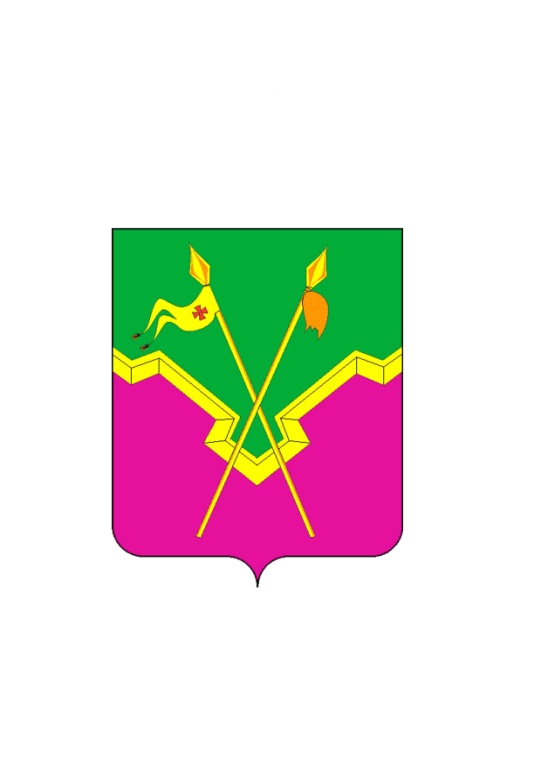 ПОСТАНОВЛЕНИЕ администрации Ейскоукрепленского сельского поселения Щербиновского района от 07.06.2019 № 40 «О внесении изменений в постановление администрации Ейскоукрепленского сельского поселения Щербиновского района от 15 мая 2013 года № 16 «Об утверждении Положения о Попечительском (наблюдательном) совете по вопросам похоронного дела на территории Ейскоукрепленского сельского поселения Щербиновского района»стр. 4ПОСТАНОВЛЕНИЕ администрации Ейскоукрепленского сельского поселения Щербиновского района от 07.06.2019 № 41 «О внесении изменений в постановление администрации Ейскоукрепленского сельского поселения Щербиновского района от 1 октября 2015 года № 88 «Об утверждении административного регламента предоставления администрацией Ейскоукрепленского сельского поселения Щербиновского района муниципальной услуги «Выдача порубочного билета»стр. 6ПОСТАНОВЛЕНИЕ администрации Ейскоукрепленского сельского поселения Щербиновского района от 14.06.2019 № 42 «О признании утратившим силу постановления администрации Ейскоукрепленского сельского поселения Щербиновского района от 17 июля 2009 года № 69 «Об утверждении Положения о порядке сдачи квалификационного экзамена муниципальными служащими администрации Ейскоукрепленского сельского поселения Щербиновского района и оценки их знаний, навыков и умений (профессионального уровня)»стр. 9РЕШЕНИЕ Совета Ейскоукрепленского сельского поселения Щербиновского района от 14.06.2019 № 1 «О назначении выборов депутатов Совета Ейскоукрепленского сельского поселения Щербиновского района четвертого созыва»стр. 10РЕШЕНИЕ Совета Ейскоукрепленского сельского поселения Щербиновского района от 14.06.2019 № 2 «Об утверждении Положения о порядке сдачи квалификационного экзамена муниципальными служащими администрации Ейскоукрепленского сельского поселения Щербиновского района и оценки их знаний, навыков и умений (профессионального уровня)»стр. 11РЕШЕНИЕ Совета Ейскоукрепленского сельского поселения Щербиновского района от 14.06.2019 № 3 «Об утверждении Порядка формирования, ведения и обязательного опубликования перечня муниципального имущества Ейскоукрепленского сельского поселения Щербиновского района, предназначенного для передачи во владение и (или) в пользование субъектам малого и среднего предпринимательства и организациям, образующим инфраструктуру поддержки субъектов малого и среднего предпринимательства»стр. 18РЕШЕНИЕ Совета Ейскоукрепленского сельского поселения Щербиновского района от 14.06.2019 № 4 «Об установлении порядка проведения внешней проверки годового отчета об исполнении бюджета Ейскоукрепленского сельского поселения Щербиновского района»стр. 24РЕШЕНИЕ Совета Ейскоукрепленского сельского поселения Щербиновского района от 14.06.2019 № 5 «О внесении изменений в решение Совета Ейскоукрепленского сельского поселения Щербиновского района от 27 декабря 2018 года № 1 «О бюджете Ейскоукрепленского сельского поселения Щербиновского района на 2019 год»стр. 38РЕШЕНИЕ Совета Ейскоукрепленского сельского поселения Щербиновского района от 14.06.2019 № 6 «О внесении изменений в решение Совета Ейскоукрепленского сельского поселения Щербиновского района от 20 ноября 2018 года № 4 «Об утверждении объема бюджетных ассигнований муниципального дорожного фонда Ейскоукрепленского сельского поселения Щербиновского района на 2019 год» стр. 67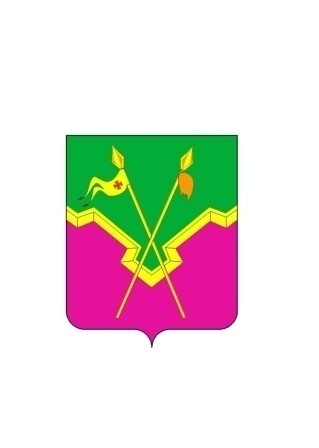 АДМИНИСТРАЦИЯ                                                                  ЕЙСКОУКРЕПЛЕНСКОГО СЕЛЬСКОГО ПОСЕЛЕНИЯ ЩЕРБИНОВСКОГО РАЙОНАПОСТАНОВЛЕНИЕАДМИНИСТРАЦИЯ                                                                  ЕЙСКОУКРЕПЛЕНСКОГО СЕЛЬСКОГО ПОСЕЛЕНИЯ ЩЕРБИНОВСКОГО РАЙОНАПОСТАНОВЛЕНИЕот 07.06.2019№ 40село Ейское Укреплениесело Ейское УкреплениеКолосов Андрей Анатольевич-глава Ейскоукрепленского сельского поселения Щербиновского района, председатель совета;АнченкоЕлена Владимировна-начальник отдела по общим и юридическим вопросам администрации Ейскоукрепленского сельского поселения Щербиновского района,  заместитель председателя совета;Александрова Татьяна Николаевна-эксперт отдела по общим и юридическим вопросам администрации Ейскоукрепленского сельского поселения Щербиновского района, секретарь совета.Члены комиссии:Члены комиссии:Члены комиссии:Сухоиваненко Наталья Николаевна-руководитель территориального общественного самоуправления № 2 Ейскоукрепленского сельского поселения Щербиновского района;Шевченко Зоя Сергеевна-руководитель территориального общественного самоуправления № 1 Ейскоукрепленского сельского поселения Щербиновского района.».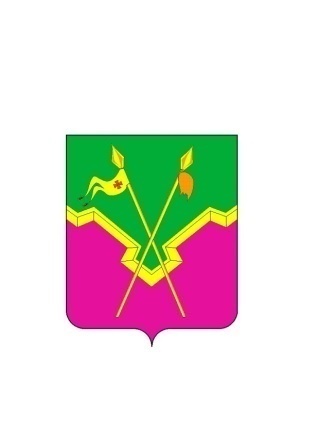 АДМИНИСТРАЦИЯЕЙСКОУКРЕПЛЕНСКОГО СЕЛЬСКОГО ПОСЕЛЕНИЯ ЩЕРБИНОВСКОГО РАЙОНАПОСТАНОВЛЕНИЕАДМИНИСТРАЦИЯЕЙСКОУКРЕПЛЕНСКОГО СЕЛЬСКОГО ПОСЕЛЕНИЯ ЩЕРБИНОВСКОГО РАЙОНАПОСТАНОВЛЕНИЕот 07.06.2019№ 41село Ейское Укреплениесело Ейское УкреплениеАДМИНИСТРАЦИЯЕЙСКОУКРЕПЛЕНСКОГО СЕЛЬСКОГО ПОСЕЛЕНИЯ ЩЕРБИНОВСКОГО РАЙОНАПОСТАНОВЛЕНИЕАДМИНИСТРАЦИЯЕЙСКОУКРЕПЛЕНСКОГО СЕЛЬСКОГО ПОСЕЛЕНИЯ ЩЕРБИНОВСКОГО РАЙОНАПОСТАНОВЛЕНИЕот 14.06.2019                                                 № 42село Ейское Укреплениесело Ейское УкреплениеСОВЕТ ЕЙСКОУКРЕПЛЕНСКОГО СЕЛЬСКОГО ПОСЕЛЕНИЯЩЕРБИНОВСКОГО РАЙОНА ТРЕТЬЕГО СОЗЫВАПЯТЬДЕСЯТ ШЕСТАЯ СЕССИЯРЕШЕНИЕСОВЕТ ЕЙСКОУКРЕПЛЕНСКОГО СЕЛЬСКОГО ПОСЕЛЕНИЯЩЕРБИНОВСКОГО РАЙОНА ТРЕТЬЕГО СОЗЫВАПЯТЬДЕСЯТ ШЕСТАЯ СЕССИЯРЕШЕНИЕот 14.06.2019                                    № 1село Ейское Укреплениесело Ейское УкреплениеСОВЕТ ЕЙСКОУКРЕПЛЕНСКОГО СЕЛЬСКОГО ПОСЕЛЕНИЯЩЕРБИНОВСКОГО РАЙОНА ТРЕТЬЕГО СОЗЫВАПЯТЬДЕСЯТ ШЕСТАЯ СЕССИЯРЕШЕНИЕСОВЕТ ЕЙСКОУКРЕПЛЕНСКОГО СЕЛЬСКОГО ПОСЕЛЕНИЯЩЕРБИНОВСКОГО РАЙОНА ТРЕТЬЕГО СОЗЫВАПЯТЬДЕСЯТ ШЕСТАЯ СЕССИЯРЕШЕНИЕот 14.06.2019                                    № 2село Ейское Укреплениесело Ейское УкреплениеПРИЛОЖЕНИЕУТВЕРЖДЕНОрешением СоветаЕйскоукрепленского сельского поселения Щербиновского районаот 14.06.2019 г. № 2ПРИЛОЖЕНИЕк Положению о порядке сдачиквалификационного экзамена муниципальными служащими администрации Ейскоукрепленского сельского поселения Щербиновского района и оценки их знаний, навыков, и умений (профессионального уровня)СОВЕТ ЕЙСКОУКРЕПЛЕНСКОГО СЕЛЬСКОГО ПОСЕЛЕНИЯ ЩЕРБИНОВСКОГО РАЙОНА ТРЕТЬЕГО СОЗЫВАПЯТЬДЕСЯТ ШЕСТАЯ СЕССИЯРЕШЕНИЕСОВЕТ ЕЙСКОУКРЕПЛЕНСКОГО СЕЛЬСКОГО ПОСЕЛЕНИЯ ЩЕРБИНОВСКОГО РАЙОНА ТРЕТЬЕГО СОЗЫВАПЯТЬДЕСЯТ ШЕСТАЯ СЕССИЯРЕШЕНИЕот 14.06.2019                                                 № 3село Ейское Укреплениесело Ейское УкреплениеПРИЛОЖЕНИЕУТВЕРЖДЕНрешением СоветаЕйскоукрепленского сельского поселения Щербиновского района от 14.06.2019 № 3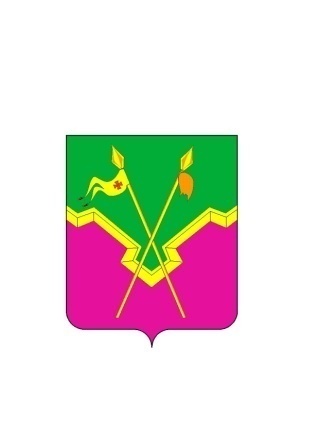 СОВЕТ ЕЙСКОУКРЕПЛЕНСКОГО СЕЛЬСКОГО ПОСЕЛЕНИЯ ЩЕРБИНОВСКОГО РАЙОНА ТРЕТЬЕГО СОЗЫВАПЯТЬДЕСЯТ ШЕСТАЯ СЕССИЯРЕШЕНИЕСОВЕТ ЕЙСКОУКРЕПЛЕНСКОГО СЕЛЬСКОГО ПОСЕЛЕНИЯ ЩЕРБИНОВСКОГО РАЙОНА ТРЕТЬЕГО СОЗЫВАПЯТЬДЕСЯТ ШЕСТАЯ СЕССИЯРЕШЕНИЕот 14.06.2019                                                 № 4село Ейское Укреплениесело Ейское УкреплениеПРИЛОЖЕНИЕУСТАНОВЛЕНрешением СоветаЕйскоукрепленского сельского поселения Щербиновского районаот 14.06.2019 № 4СОВЕТ ЕЙСКОУКРЕПЛЕНСКОГО СЕЛЬСКОГО ПОСЕЛЕНИЯЩЕРБИНОВСКОГО РАЙОНА ТРЕТЬЕГО СОЗЫВАПЯТЬДЕСЯТ ШЕСТАЯ СЕССИЯРЕШЕНИЕСОВЕТ ЕЙСКОУКРЕПЛЕНСКОГО СЕЛЬСКОГО ПОСЕЛЕНИЯЩЕРБИНОВСКОГО РАЙОНА ТРЕТЬЕГО СОЗЫВАПЯТЬДЕСЯТ ШЕСТАЯ СЕССИЯРЕШЕНИЕот 14.06.2019                                    № 5село Ейское Укреплениесело Ейское УкреплениеКод доходовНаименование кодов доходовСумма, рублейСумма, рублей1 00 00000 00 0000 000Налоговые и неналоговые доходы8109300,008109300,001 01 02000 01 0000 110Налог на доходы физических лиц*2850000,002850000,001 03 02231 01 0000 110Доходы от уплаты акцизов на дизельное топливо, зачисляемые в консолидированные бюджеты субъектов Российской Федерации*364500,00364500,001 03 02241 01 0000 110Доходы от уплаты акцизов на моторные масла для дизельных и (или) карбюраторных (инжекторных) двигателей, зачисляемые в консолидированные бюджеты субъектов Российской Федерации*3200,003200,001 03 02251 01 0000 110Доходы от уплаты акцизов на автомобильный бензин, производимый на территории Российской Федерации, зачисляемые в консолидированные бюджеты субъектов Российской Федерации*560000,00560000,001 05 03000 01 0000 110Единый сельскохозяйственный налог*216000,00216000,001 06 01030 10 0000 110Налог на имущество физических лиц400000,00400000,001 06 06000 10 0000 110Земельный налог3700000,003700000,001 11 105025 10 0000 120Доходы, получаемые в виде арендной платы, а также средства от продажи права на заключение договоров аренды за земли, находящиеся в собственности сельских поселений (за исключением земельных участков муниципальных бюджетных и автономных учреждений)3184,003184,001 13 01995 10 0000 130Прочие доходы от компенсации затрат бюджетов сельских поселений12416,0012416,002 00 00000 00 0000 000Безвозмездные поступления5062800,005062800,002 02 00000 00 0000 000Безвозмездные поступления от других бюджетов бюджетной системы Российской Федерации*2 02 10000 00 0000 150Дотации бюджетам бюджетной системы Российской Федерации*4257900,004257900,002 02 20000 00 0000 150Субсидии бюджетам бюджетной системы Российской Федерации (межбюджетные субсидии)579400,00579400,002 02 30000 00 0000 150Субвенции бюджетам бюджетной системы Российской Федерации *225500,00225500,00Всего доходовВсего доходов13172100,00№ п/пНаименованиеРЗПРСумма, рублейВсего расходов18921888,78в том числе 1.Общегосударственные вопросы01004318110,00Функционирование высшего должностного лица субъекта Российской Федерации и муниципального образования0102753300,00Функционирование Правительства Российской Федерации, высших исполнительных органов государственной власти субъектов Российской Федерации, местных администраций01042954700,00Обеспечение деятельности финансовых, налоговых и таможенных органов и органов финансового (финансово-бюджетного) надзора010637000,00Обеспечение проведения выборов и референдумов0107127510,00Резервные фонды011110000,00Другие общегосударственные вопросы0113435600,002.Национальная оборона0200221700,00Мобилизационная и вневойсковая подготовка0203221700,003.Национальная безопасность и правоохранительная деятельность03 00115000,00Защита населения и территории от чрезвычайных ситуаций природного и техногенного характера, гражданская оборона03093000,00Другие вопросы в области национальной безопасности и правоохранительной деятельности0314112000,004.Национальная экономика04004576468,86Дорожное хозяйство (дорожные фонды)04094576468,865.Жилищно-коммунальное хозяйство 05003473617,24Коммунальное хозяйство05021900653,72Благоустройство05031572963,526.Образование070030000,00Молодежная политика070730000,007.Культура, кинематография 08006064005,00Культура08016064005,008.Социальная политика1000112987,68Пенсионное обеспечение1001112987,689.Физическая культура и спорт110010000,00Физическая культура 110110000,00».№ п/пНаименованиеЦСРВРСумма, рублейВСЕГО:18921888,791.Муниципальная программа Ейскоукрепленского сельского поселения Щербиновского района «Обеспечение деятельности администрации Ейскоукрепленского сельского поселения Щербиновского района» 01 0 00 000003232500,00Информатизация деятельности органов местного самоуправления (отраслевых (функциональных органов)01 0 01 00000201600,00Информатизация деятельности органов местного самоуправления (отраслевых (функциональных органов) муниципального образования01 0 01 10010200000,00Закупка товаров, работ и услуг для государственных (муниципальных) нужд01 0 01 10010200200000,00Информатизация деятельности органов местного самоуправления (отраслевых (функциональных органов) муниципального образования (кредиторская задолженность)01 0 01 100191600,00Закупка товаров, работ и услуг для государственных (муниципальных) нужд01 0 01 100192001600,00Информационное освещение деятельности органов местного самоуправления (отраслевых (функциональных органов)01 0 02 0000074000,00Информационное освещение деятельности органов местного самоуправления (отраслевых (функциональных органов) муниципального образования01 0 02 1002074000,00Закупка товаров, работ и услуг для государственных (муниципальных) нужд01 0 02 1002020074000,00Повышение профессионального уровня сотрудников 01 0 03 0000010000,00Повышение профессионального уровня сотрудников органов местного самоуправления (отраслевых (функциональных органов) муниципального образования01 0 03 1003010000,00Закупка товаров, работ и услуг для государственных (муниципальных) нужд01 03 1003020010000,00Мероприятия по обеспечению организационных вопросов для реализации муниципальной программы01 0 07 000002934900,00Расходы на обеспечение функций органов местного самоуправления01 0 07 001902934900,00Расходы на выплаты персоналу в целях обеспечения выполнения функций государственными (муниципальными) органами, казенными учреждениями, органами управления государственными внебюджетными фондами01 0 07 001901002567760,00Закупка товаров, работ и услуг для государственных (муниципальных) нужд01 0 07 00190200349140,00Иные бюджетные ассигнования01 0 07 0019080018000,00Прочие мероприятия, связанные с муниципальным управлением01 0 09 0000012000,00Реализация  функций, связанных с муниципальным управлением 01 0 09 1048012000,00Социальное обеспечение и иные выплаты населению01 0 09 1048030012000,002.Муниципальная программа Ейскоукрепленского сельского поселения Щербиновского района «Управление муниципальным имуществом Ейскоукрепленского сельского поселения Щербиновского района» 03 0 00 00000138000,00Содержание и обслуживание казны03 0 02 00000138000,00Содержание и обслуживание казны муниципального образования03 0 02 10080138000,00Закупка товаров, работ и услуг для государственных (муниципальных) нужд03 0 02 10080200138000,003.Муниципальная программа Ейскоукрепленского сельского поселения Щербиновского района «Развитие культуры в Ейскоукрепленском сельском поселении Щербиновского района» 12 0 00 000006064005,00Совершенствование деятельности муниципальных учреждений отрасли «Культура» и кинематографии12 0 01 0000060640050,00Расходы на обеспечение деятельности (оказание услуг) муниципальных учреждений 12 0 01 005906063670,09Расходы на выплаты персоналу в целях обеспечения выполнения функций государственными (муниципальными) органами, казенными учреждениями, органами управления государственными внебюджетными фондами12 0 01 005901004165057,41Закупка товаров, работ и услуг для государственных (муниципальных) нужд12 0 01 005902001889783,68Иные бюджетные ассигнования12 0 01 005908008829,00Расходы на обеспечение деятельности (оказание услуг) муниципальных учреждений (кредиторская задолженность)12 0 01 00599334,91Закупка товаров, работ и услуг для государственных (муниципальных) нужд12 0 01 00599200334,914.Муниципальная программа Ейскоукрепленского сельского поселения Щербиновского района «Развитие физической культуры и спорта в Ейскоукрепленском сельском поселении Щербиновского района» 13 0 00 0000010000,00Реализация Единого календарного плана физкультурных мероприятий муниципального образования Щербиновский район13 0 03 0000010000,00Организация и проведение физкультурных и спортивных мероприятий13 0 03 1032010000,00Закупка товаров, работ и услуг для государственных (муниципальных) нужд13 0 03 1032020010000,005.Муниципальная программа Ейскоукрепленского сельского поселения Щербиновского района «Молодежь Ейскоукрепленского сельского поселения Щербиновского района» 14 0 00 0000030000,00Мероприятия по организации и проведению социально-значимых мероприятий в области молодежной политики14 0 03 0000030000,00Реализация мероприятий в области молодежной политики14 0 03 1033030000,00Закупка товаров, работ и услуг для государственных (муниципальных) нужд14 0 03 1033020030000,006.Муниципальная программа Ейскоукрепленского сельского поселения Щербиновского района «Обеспечение безопасности населения на территории Ейскоукрепленского сельского поселения Щербиновского района» 19 0 00 00000115000,00Предупреждение и ликвидации последствий чрезвычайных ситуаций 19 0 01 000003000,00Предупреждение и ликвидации последствий чрезвычайных ситуаций19 0 01 104303000,00Закупка товаров, работ и услуг для государственных (муниципальных) нужд19 0 01 104302003000,00Обеспечение безопасности на водных объектах19 0 02 000002000,00Мероприятия, связанные с безопасностью на водных объектах19 0 02 104902000,00Закупка товаров, работ и услуг для государственных (муниципальных) нужд19 0 02 104902002000,00Пожарная безопасность19 0 03 00000110000,00Мероприятия по пожарной безопасности19 0 03 10500110000,00Закупка товаров, работ и услуг для государственных (муниципальных) нужд19 0 03 10500200110000,007.Муниципальная программа Ейскоукрепленского сельского поселения Щербиновского района «Развитие дорожного хозяйства в Ейскоукрепленском сельском поселении Щербиновского района» 20 0 00 000004576468,86Поддержка дорожного хозяйства20 0 01 000004498768,86Содержание и ремонт автомобильных дорог общего пользования, в том числе дорог в поселениях (за исключением дорог федерального значения)20 0 01 104603895268,86Закупка товаров, работ и услуг для государственных (муниципальных) нужд20 0 01 104602003895268,86Капитальный ремонт и ремонт автомобильных дорог общего пользования местного значения20 0 01 S2440603500,00Закупка товаров, работ и услуг для государственных (муниципальных) нужд20 0 01 S2440200603500,00Безопасное движение на дорогах местного значения20 0 02 0000077700,00Мероприятия, связанные с безопасностью на дорогах местного значения20 0 02 1053077700,00Закупка товаров, работ и услуг для государственных (муниципальных) нужд20 0 02 1053020077700,008.Муниципальная программа Ейскоукрепленского сельского поселения Щербиновского района «Комплексное развитие жилищно-коммунального хозяйства Ейскоукрепленского сельского поселения Щербиновского района» 22 0 00 000003473617,24Благоустройство и озеленение территории сельского поселения Щербиновского района22 0 01 000001292963,52Мероприятия по благоустройству и озеленению территории сельского поселения Щербиновского района22 0 01 105501292963,52Закупка товаров, работ и услуг для государственных (муниципальных) нужд22 0 01 105502001292963,52Модернизация и содержание систем уличного освещения22 0 02 00000280000,00Мероприятия по модернизации и содержанию систем уличного освещения22 0 02 10560280000,00Закупка товаров, работ и услуг для государственных (муниципальных) нужд22 0 02 10560200280000,00Мероприятия в сфере коммунального хозяйства22 0 03 000001900653,72Реализация мероприятий в сфере коммунального хозяйства22 0 03 105701900653,72Закупка товаров, работ и услуг для государственных (муниципальных) нужд22 0 03 105702001900653,729.Обеспечение деятельности высшего должностного лица муниципального образования70 0 00 00000753300,00Высшее должностное лицо муниципального образования70 0 01 00000753300,00Расходы на обеспечение функций органов местного самоуправления70 0 01 00190753300,00Расходы на выплаты персоналу в целях обеспечения выполнения функций государственными (муниципальными) органами, казенными учреждениями, органами управления государственными внебюджетными фондами70 0 01 00190100753300,0010.Отдельные направления деятельности администрации муниципального образования71 0 00 00000251500,00Финансовое обеспечение непредвиденных расходов71 0 01 0000010000,00Резервные фонды администрации муниципального образования71 0 01 1042010000,00Иные бюджетные ассигнования71 0 01 1042080010000,00Административные и иные комиссии71 0 02 000003800,00Осуществление отдельных полномочий Краснодарского края по образованию и организации деятельности административных комиссий71 0 02 601903800,00Закупка товаров, работ и услуг для государственных (муниципальных) нужд71 0 02 601902003800,00Осуществление полномочий по определению поставщиков (подрядчиков, исполнителей) для заказчиков сельского поселения71 0 07 0000016000,00Расходы на обеспечение функций органов местного самоуправления (переданные полномочия)71 0 07 2019016000,00Межбюджетные трансферты71 0 07 2019050016000,00Осуществление первичного воинского учета на территориях, где отсутствуют военные комиссариаты71 0 08 00000221700,00Осуществление первичного воинского учета на территориях, где отсутствуют военные комиссариаты71 0 08 51180221700,00Расходы на выплаты персоналу в целях обеспечения выполнения функций государственными (муниципальными) органами, казенными учреждениями, органами управления государственными внебюджетными фондами71 0 08 51180100221700,0011.Обеспечение деятельности Контрольно-счетной палаты муниципального образования72 0 00 00000   21000,00Руководитель Контрольно-счетной палаты муниципального образования72 0 01 000004200,00Расходы на обеспечение функций органов местного самоуправления (переданные полномочия)72 0 01 201904200,00Межбюджетные трансферты72 0 01 201905004200,00Контрольно-счетная палата муниципального образования72 0 02 0000016800,00Расходы на обеспечение функций органов местного самоуправления (передаваемые полномочия)72 0 02 2019016800,00Межбюджетные трансферты72 0 02 2019050016800,0012.Обеспечение деятельности финансовых, налоговых и таможенных органов и органов финансового (финансово-бюджетного) надзора77 0 00 0000016000,00Осуществление полномочий по организации и осуществлению муниципального внутреннего финансового контроля77 0 01 0000016000,00Расходы на обеспечение функций органов местного самоуправления (передаваемые полномочия)77 0 01 2019016000,00Межбюджетные трансферты77 0 01 2019050016000,0013.Обеспечение проведения выборов78 0 00 00000127510,00Проведение выборов в Совет муниципального образования78 0 01 00000127510,00Проведение выборов в представительные органы муниципальной власти муниципального образования78 0 01 10590127510,00Иные бюджетные ассигнования78 0 01 10590800127510,0014.Другие непрограммные расходы органов местного самоуправления 99 0 00 00000112987,68Непрограммные расходы99 0 01 00000112987,68Поддержка лиц, замещавших  выборные муниципальные должности, муниципальные должности муниципальной службы и отдельных категорий работников муниципального образования99 0 01 10120112987,68Социальное обеспечение и иные выплаты населению99 0 01 10120300112987,68».                                     № п/пНаименованиеВедРзПРЦСРВРСумма, рублейВСЕГО:18921888,781. Администрация Ейскоукрепленского сельского поселения Щербиновского района99218921888,78Общегосударственные вопросы9920100 4318110,00Функционирование высшего должностного лица субъекта Российской Федерации и муниципального образования9920102753300,00Обеспечение деятельности высшего должностного лица муниципального образования992010270 0 00 00000753300,00Высшее должностное лицо муниципального образования992010270 0 01 00000753300,00Расходы на обеспечение функций органов местного самоуправления992010270 0 01 00190753300,00Расходы на выплаты персоналу в целях обеспечения выполнения функций государственными (муниципальными) органами, казенными учреждениями, органами управления государственными внебюджетными фондами992010270 0 01 00190100753300,00Функционирование Правительства Российской Федерации, высших исполнительных органов государственной власти субъектов Российской Федерации, местных администраций99201042954700,00Муниципальная программа Ейскоукрепленского сельского поселения Щербиновского района «Обеспечение деятельности администрации Ейскоукрепленского сельского поселения Щербиновского района» 992010401 0 00 000002934900,00Отдельные мероприятия по реализации муниципальной программы992010401  0 07 000002934900,00Расходы на обеспечение функций органов местного самоуправления992010401 0 07 001902934900,00Расходы на выплаты персоналу в целях обеспечения выполнения функций государственными (муниципальными) органами, казенными учреждениями, органами управления государственными внебюджетными фондами992010401 0 07 001901002567760,00Закупка товаров, работ и услуг для государственных (муниципальных) нужд992010401 0 07 00190200349140,00Иные бюджетные ассигнования992010401 0 07 0019080018000,00Отдельные направления деятельности администрации муниципального образования992010471 0 00 0000019800,00Осуществление полномочий по определению поставщиков (подрядчиков, исполнителей) для заказчиков сельского поселения992010471 0 07 0000016000,00Расходы на обеспечение функций органов местного самоуправления (переданные полномочия)992010471 0 07 2019016000,00Межбюджетные трансферты992010471 0 07 2019050016000,00Административные и иные комиссии992010471 0 02 000003800,00Осуществление отдельных полномочий Краснодарского края по образованию и организации деятельности административных комиссий992010471 0 02 601903800,00Закупка товаров, работ и услуг для государственных (муниципальных) нужд992010471 0 02 601902003800,00Обеспечение деятельности финансовых, налоговых и таможенных органов и органов финансового (финансово-бюджетного) надзора992010637000,00Обеспечение деятельности Контрольно-счетной палаты муниципального образования992010672 0 00 0000021000,00Руководитель Контрольно-счетной палаты муниципального образования992010672 0 01 000004200,00Расходы на обеспечение функций органов местного самоуправления (переданные полномочия)992010672 0 01 201904200,00Межбюджетные трансферты992010672 0 01 201905004200,00Контрольно-счетная палата муниципального образования 992010672 0 02 0000016800,00Расходы на обеспечение функций органов местного самоуправления (передаваемые полномочия)992010672 0 02 2019016800,00Межбюджетные трансферты992010672 0 02 2019050016800,00Обеспечение деятельности финансовых, налоговых и таможенных органов и органов финансового (финансово-бюджетного) надзора992010677 0 00 0000016000,00Осуществление полномочий по организации и осуществлению муниципального внутреннего финансового контроля992010677 0 01 0000016000,00Расходы на обеспечение функций органов местного самоуправления (передаваемые полномочия)992010677 0 01 2019016000,00Межбюджетные трансферты992010677 0 01 2019050016000,00Обеспечение проведения выборов и референдумов9920107127510,00Обеспечение проведения выборов992010778 0 00 00000127510,00Проведение выборов в Совет муниципального образования992 010778 0 01 00000127510,00Проведение выборов в представительные органы муниципальной власти муниципального образования992010778 0 01 10590127510,00Иные бюджетные ассигнования992010778 0 01 10590800127510,00Резервные фонды992011110000,00Отдельные направления деятельности администрации муниципального образования992011171 0 00 0000010000,00Финансовое обеспечение непредвиденных расходов992011171 0 01 0000010000,00Резервные фонды администрации муниципального образования992011171 0 01 1042010000,00Иные бюджетные ассигнования992011171 0 01 1042080010000,00Другие общегосударственные вопросы9920113435600,00Муниципальная программа Ейскоукрепленского сельского поселения Щербиновского района «Обеспечение деятельности администрации Ейскоукрепленского сельского поселения Щербиновского района» 992011301 0 00 00000297600,00Информатизация деятельности органов местного самоуправления (отраслевых (функциональных органов)992011301 0 01 00000201600,00Информатизация деятельности органов местного самоуправления (отраслевых (функциональных органов)  муниципального образования992011301 0 01 10010200000,00Закупка товаров, работ и услуг для государственных (муниципальных) нужд992011301 0 01 10010200200000,00Информатизация деятельности органов местного самоуправления (отраслевых (функциональных органов)  муниципального образования (кредиторская задолженность)992011301 0 01 100191600,00Закупка товаров, работ и услуг для государственных (муниципальных) нужд992011301 0 01 100102001600,00Информационное освещение деятельности органов местного самоуправления (отраслевых (функциональных органов)992011301 0 02 0000074000,00Информационное освещение деятельности органов местного самоуправления (отраслевых (функциональных органов)  муниципального образования992011301 0 02 1002074000,00Закупка товаров, работ и услуг для государственных (муниципальных) нужд992011301 0 02 1002020074000,00Повышение профессионального уровня сотрудников администрации992011301 0 03 0000010000,00Повышение профессионального уровня сотрудников органов местного самоуправления (отраслевых (функциональных органов) муниципального образования992011301 0 03 1003010000,00Закупка товаров, работ и услуг для государственных (муниципальных) нужд992011301 0 03 1003020010000,00Прочие мероприятия, связанные с муниципальным управлением992011301 0 09 0000012000,00Реализация  функций, связанных с муниципальным управлением 992011301 0 09 1048012000,00Социальное обеспечение и иные выплаты населению992011301 0 09 1048030012000,00Муниципальная программа Ейскоукрепленского сельского поселения Щербиновского района «Управление муниципальным имуществом Ейскоукрепленского сельского поселения Щербиновского района» 992011303 0 00 00000138000,00Содержание и обслуживание казны992011303 0 02 00000138000,00Содержание и обслуживание казны муниципального образования992011303 0 02 10080138000,00Закупка товаров, работ и услуг для государственных (муниципальных) нужд992011303 0 02 10080200138000,00Национальная оборона992 02 00221700,00Мобилизационная  и вневойсковая подготовка9920203221700,00Обеспечение деятельности администрации муниципального образования992020371 0 00 00000221700,00Осуществление первичного воинского учета на территориях, где отсутствуют военные комиссариаты992020371 0 08 00000221700,00Осуществление первичного воинского учета на территориях, где отсутствуют военные комиссариаты992020371 0 08 51180221700,00Расходы на выплаты персоналу в целях обеспечения выполнения функций государственными (муниципальными) органами, казенными учреждениями, органами управления государственными внебюджетными фондами992020371 0 08 51180100221700,00Национальная безопасность и правоохранительная деятельность9920300 115000,00Защита населения и территории от чрезвычайных ситуаций природного и техногенного характера, гражданская оборона99203093000,00Муниципальная программа Ейскоукрепленского сельского поселения Щербиновского района «Обеспечение безопасности населения на территории Ейскоукрепленского сельского поселения Щербиновского района» 992030919 0 00 000003000,00Предупреждение и ликвидации последствий чрезвычайных ситуаций 992030919 0 01 000003000,00Предупреждение и ликвидации последствий чрезвычайных ситуаций 992030919 0 01 104303000,00Закупка товаров, работ и услуг для государственных (муниципальных) нужд992030919 0 01 104302003000,00Другие вопросы в области национальной безопасности и правоохранительной деятельности9920314112000,00Муниципальная программа Ейскоукрепленского сельского поселения Щербиновского района «Обеспечение безопасности населения на территории Ейскоукрепленского сельского поселения Щербиновского района»992031419 0 00 00000112000,00Обеспечение безопасности на водных объектов992031419 0 02 000002000,00Мероприятия, связанные с безопасностью на водных объектах992031419 0 02 104902000,00Закупка товаров, работ и услуг для государственных (муниципальных) нужд992031419 0 02 104902002000,00Пожарная безопасность992031419 0 03 00000110000,00Мероприятия по пожарной безопасности992031419 0 03 10500110000,00Закупка товаров, работ и услуг для государственных (муниципальных) нужд992031419 0 03 10500200110000,00Национальная экономика99204004576468,86Дорожное хозяйство (дорожные фонды)99204094576468,86Муниципальная программа Ейскоукрепленского сельского поселения Щербиновского района «Развитие дорожного хозяйства в Ейскоукрепленском сельском поселении Щербиновского района992040920 0 00 000004567468,86Поддержка дорожного хозяйства992040920 0 01 000004498768,86Содержание и ремонт автомобильных дорог общего пользования, в том числе дорог в поселениях (за исключением дорог федерального значения)992040920 0 01 104603895268,86Закупка товаров, работ и услуг для государственных (муниципальных) нужд992040920 0 01 104602003895268,86Капитальный ремонт и ремонт автомобильных дорог общего пользования местного значения992040920 0 01 S2440603500,00Закупка товаров, работ и услуг для государственных (муниципальных) нужд992040920 0 01 S2440200603500,00Безопасное движение на дорогах местного значения992040920 0 02 0000077700,00Мероприятия, связанные с безопасностью на дорогах местного значения992040920 0 02 1053077700,00Закупка товаров, работ и услуг для государственных (муниципальных) нужд992040920 0 02 1053020077700,00Жилищно-коммунальное хозяйство9920500 3473617,24Коммунальное хозяйство99205021900653,72Муниципальная программа Ейскоукрепленского сельского поселения Щербиновского района «Комплексное развитие жилищно-коммунального хозяйства Ейскоукрепленского сельского поселения Щербиновского района»992050222 0 00 000001900653,72Мероприятия в сфере коммунального хозяйства992050222 0 03 000001900653,72Реализация мероприятий в сфере коммунального хозяйства992050222 0 03 105701900653,72Закупка товаров, работ и услуг для государственных (муниципальных) нужд992050222 0 03 105702001900653,72Благоустройство99205031572963,52Муниципальная программа Ейскоукрепленского сельского поселения Щербиновского района «Комплексное развитие жилищно-коммунального хозяйства Ейскоукрепленского сельского поселения Щербиновского района» 992050322 0 00 000001572963,52Благоустройство и озеленение территории сельского поселения Щербиновского района992050322 0 01 000001292963,52Мероприятия по благоустройству и озеленению территории сельского поселения Щербиновского района992050322 0 01 105501292963,52Закупка товаров, работ и услуг для государственных (муниципальных) нужд992050322 0 01 105502001292963,52Модернизация и содержание систем уличного освещения992050322 0 02 00000280000,00Мероприятия по модернизации и содержанию систем уличного освещения992050322 0 02 10560280000,00Закупка товаров, работ и услуг для государственных (муниципальных) нужд992050322 0 02 10560200280000,00Образование99207 0030000,00Молодежная политика 992070730000,00Муниципальная программа Ейскоукрепленского сельского поселения Щербиновского района «Молодежь Ейскоукрепленского сельского поселения Щербиновского района» 992070714 0 00 0000030000,00Мероприятия по организации и проведению социально-значимых мероприятий в области молодежной политики992070714 0 03 0000030000,00Реализация мероприятий в области молодежной политики992070714 0 03 1033030000,00Закупка товаров, работ и услуг для государственных (муниципальных) нужд992070714 0 03 1033020030000,00Культура, кинематография9920800 6064005,00Культура	99208016064005,00Муниципальная программа Ейскоукрепленского сельского поселения Щербиновского района «Развитие культуры в Ейскоукрепленском сельском поселении Щербиновского района» 992080112 0 00 000006064005,00Совершенствование деятельности муниципальных учреждений отрасли «Культура» и кинематографии992080112 0 01 000006064005,00Расходы на обеспечение деятельности (оказание услуг) муниципальных учреждений 992080112 0 01 005906063670,09Расходы на выплаты персоналу в целях обеспечения выполнения функций государственными (муниципальными) органами, казенными учреждениями, органами управления государственными внебюджетными фондами992080112 0 01 005901004165057,41Закупка товаров, работ и услуг для государственных (муниципальных) нужд992080112 0 01 005902001889783,68Иные бюджетные ассигнования992080112 0 01 005908008829,00Расходы на обеспечение деятельности (оказание услуг) муниципальных учреждений (кредиторская задолженность)992080112 0 01 00599334,91Закупка товаров, работ и услуг для государственных (муниципальных) нужд992080112 0 01 00599200334,91Социальная политика9921000112987,68Пенсионное обеспечение9921001112987,68Другие непрограммные расходы органов местного самоуправления992100199 0 00 00000112987,68Непрограммные расходы992100199 0 01 00000112987,68Поддержка лиц замещавших выборные муниципальные должности, муниципальные должности муниципальной службы и отдельных категорий работников муниципального образования992100199 0 01 10120112987,68Социальное обеспечение и иные выплаты населению992100199 0 01 10120300112987,68Физическая культура и спорт99211 0010000,00Физическая культура 992110110000,00Муниципальная программа Ейскоукрепленского сельского поселения Щербиновского района «Развитие физической культуры и спорта в Ейскоукрепленском сельском поселении Щербиновского района» 992110113 0 00 0000010000,00Реализация Единого календарного плана физкультурных мероприятий муниципального образования Щербиновский район992110113 0 03 0000010000,00Организация и проведение физкультурных и спортивных мероприятий992110113 0 03 1032010000,00Закупка товаров, работ и услуг для государственных (муниципальных) нужд992110113 0 03 1032020010000,00».Код Наименование групп, подгрупп, статей, подстатей, элементов, программ, (подпрограмм), кодов экономической классификации источников внутреннего финансирования дефицита бюджетаСумма,рублей123000 01 00 00 00 00 0000 000Источники внутреннего финансирования дефицита бюджета всего,в том числе:-5 749 788,78000 01 05 00 00 00 0000 000Изменение остатков средств на счетах по учету средств бюджета 5 749 788,78000 01 05 00 00 00 0000 500Увеличение остатков средств бюджетов-13 172 100,00000 01 05 02 00 00 0000 500Увеличение прочих остатков средств бюджетов -13 172 100,00000 01 05 02 01 00 0000 510Увеличение прочих остатков денежных средств бюджетов -13 172 100,00000 01 05 02 01 10 0000 510Увеличение прочих остатков денежных средств бюджетов сельских поселений -13 172 100,00000 01 05 00 00 00 0000 600Уменьшение остатков средств бюджетов18 921 888,78000 01 05 02 00 00 0000 600Уменьшение прочих остатков средств бюджетов 18 921 888,78000 01 05 02 01 00 0000 610Уменьшение прочих остатков денежных средств бюджетов 18 921 888,78000 01 05 02 01 10 0000 610Уменьшение прочих остатков денежных средств бюджетов сельских поселений 18 921 888,78».СОВЕТ ЕЙСКОУКРЕПЛЕНСКОГО СЕЛЬСКОГО ПОСЕЛЕНИЯ ЩЕРБИНОВСКОГО РАЙОНА ТРЕТЬЕГО СОЗЫВАПЯТЬДЕСЯТ ШЕСТАЯ СЕССИЯРЕШЕНИЕСОВЕТ ЕЙСКОУКРЕПЛЕНСКОГО СЕЛЬСКОГО ПОСЕЛЕНИЯ ЩЕРБИНОВСКОГО РАЙОНА ТРЕТЬЕГО СОЗЫВАПЯТЬДЕСЯТ ШЕСТАЯ СЕССИЯРЕШЕНИЕот 14.06.2019                                      № 6село Ейское Укреплениесело Ейское Укрепление№ п/пНаименование источника№ п/пНаименование источника2019 год1.Акцизы на автомобильный бензин, прямогонный бензин, дизельное топливо, моторные масла для дизельных и (или) карбюраторных (инжекторных) двигателей, производимые на территории Российской Федерации, подлежащих зачислению в бюджет Ейскоукрепленского сельского поселения Щербиновского района927700,002.Остатки от поступления акцизов на автомобильный бензин, прямогонный бензин, дизельное топливо, моторные масла для дизельных и (или) карбюраторных (инжекторных) двигателей, производимые на территории Российской Федерации, подлежащих зачислению в бюджет Ейскоукрепленского сельского поселения Щербиновского района, за 2018 год804263,963.Источники внутреннего дефицита бюджета поселения (остатки средств бюджета Ейскоукрепленского поселения Щербиновского района на 1 января 2019 года)1065104,904.Прочие дотации бюджетам сельских поселений1200000,005.Прочие субсидии бюджетам поселений579400,00Итого:4576468,86».